Приложение № 10к бюджету муниципального образования Староникольский сельсовет Красногвардейский район на 2021 год и на плановый период 2022 и 2023 годовПорядокпредоставления иных межбюджетных трансфертов бюджету муниципального образования Красногвардейский район Оренбургской областиНастоящий Порядок определяет механизм и условия предоставления иных межбюджетных трансфертов (далее – межбюджетные трансферты) для осуществления органами местного самоуправления района, переданных полномочий (части полномочий) по решению вопросов местного значения сельских поселений.Предоставление межбюджетных трансфертов муниципальному образованию Красногвардейский район осуществляется на основании соглашения, заключаемого администрацией муниципального образования Красногвардейский район с администрацией муниципального образования сельсовета в соответствующем направлении деятельности.1. Методика расчета объема межбюджетных трансфертов в части переданных полномочий по созданию условий для организации досуга и обеспечения жителей поселения услугами организации культуры и организации библиотечного обслуживания населения, комплектование и обеспечение сохранности библиотечных фондов библиотек поселений.      Настоящая Методика определяет расчет   объема межбюджетного трансферта, предоставляемого бюджету муниципального образования Красногвардейский район из бюджета поселения на выполнение переданных полномочий по созданию условий для организации досуга и обеспечения жителей поселения услугами организации культуры и организации библиотечного обслуживания населения, комплектование и обеспечение сохранности библиотечных фондов библиотек поселений. Размер межбюджетного трансферта, передаваемого поселением в бюджет муниципального образования Красногвардейский район Оренбургской области на исполнение переданных полномочий, определяется в рублях Российской Федерации, рассчитывается по формуле:Сi = ((СрЗ/П*Ст1+30,2%)*12 месяцев) + ((МРОТ*Ст2+30,2%)*12 месяцев)  где:Сi   –   размер межбюджетного трансферта,  передаваемого  поселением  в  бюджет муниципального образования Красногвардейский район Оренбургской области на исполнение переданных полномочий;СрЗ/П – среднемесячная заработная плата работников учреждений культуры.СрЗ/П =Ср эк *Пр%Ср эк- среднемесячная заработная плата по экономики в Оренбургской области.Пр – соотношение средней заработной платы по категории работников учреждений культуры к средней заработной плате от трудовой деятельности в Оренбургской области, устанавливаемой соглашением о мерах по обеспечению устойчивого социально-экономического развития и оздоровлению муниципальных финансов муниципального образования Красногвардейский район между министерством финансов Оренбургской и администрация муниципального образования Красногвардейский район;Ст1 – количество ставок работников культуры;                     МРОТ– минимальный размер оплаты труда;           Ст2 – количество ставок технического (обслуживающего) персонала.Размер межбюджетного трансферта устанавливается в тысячах рублей с одним десятичным знаком после запятой.2. Методика расчета объема межбюджетных трансфертов в части переданных полномочий по формированию и обеспечению деятельности комиссии по соблюдению требований к служебному поведению муниципальных служащих и урегулированию конфликта интересов (далее – комиссия), рассмотрению вопросов, относящихся к полномочиям комиссии, в отношении муниципальных служащих, замещающих должности муниципальной службы в администрации поселения.Настоящая Методика определяет расчет   объема межбюджетного трансферта, предоставляемого бюджету муниципального образования Красногвардейский район из бюджета поселения на выполнение переданных полномочий по соблюдению требований к служебному поведению муниципальных служащих и урегулированию конфликта интересов (далее – комиссия), рассмотрению вопросов, относящихся к полномочиям комиссии, в отношении муниципальных служащих, замещающих должности муниципальной службы в администрации поселения. Размер межбюджетного трансферта, передаваемого поселением в бюджет муниципального образования Красногвардейский район Оренбургской области на исполнение переданных полномочий, определяется в рублях Российской Федерации, рассчитывается по формуле:С i = Мс* 100,0 рублей, где:Сi   –   размер межбюджетного трансферта,  передаваемого  поселением  в  бюджет муниципального образования Красногвардейский район Оренбургской области на исполнение переданных полномочий;Мс – численность муниципальных служащих.3.  Методика расчета объема межбюджетных трансфертов в части переданных полномочий по осуществлению внешнего муниципального финансового контроля.Настоящая Методика определяет расчет объема межбюджетного трансферта, предоставляемого бюджету муниципального образования Красногвардейский район из бюджета поселения на осуществление переданных полномочий по внешнему муниципальному финансовому контролю. Размер межбюджетного трансферта, передаваемого поселением в бюджет муниципального образования Красногвардейский район Оренбургской области на исполнение переданных полномочий, определяется в рублях Российской Федерации, рассчитывается по формуле: С i = ФОТ  / Н * Нi + R , где:Сi   –   размер межбюджетного трансферта,  передаваемого  поселением  в  бюджет муниципального образования Красногвардейский район Оренбургской области на исполнение переданных полномочий;i – соответствующее муниципальное поселение;ФОТ – годовой фонд оплаты труда с учетом начислений на выплаты по оплате труда инспектора Контрольно-счетной палаты; Н – численность населения района по данным статистического учета на 1 января текущего года;Нi – численность населения одного поселения по данным статистического учета на 1 января текущего года;R – расходы на организацию и осуществление деятельности по осуществлению внешнего муниципального финансового контроля из расчета 5%.Размер межбюджетного трансферта устанавливается в тысячах рублей с одним десятичным знаком после запятой.4. Методика расчета объема межбюджетных трансфертов в части переданных полномочий по составлению проекта бюджета, исполнению бюджета, осуществления контроля за его исполнением, составлению отчета об исполнении бюджета.Настоящая Методика определяет расчет объема межбюджетного трансферта, предоставляемого бюджету муниципального образования Красногвардейский район из бюджета поселения на осуществление переданных полномочий по составлению проекта бюджета, исполнению бюджета, осуществления контроля за его исполнением, составлению отчета об исполнении бюджета. Размер межбюджетного трансферта, передаваемого поселением в бюджет муниципального образования Красногвардейский район Оренбургской области на исполнение переданных полномочий, определяется в рублях Российской Федерации, рассчитывается по формуле: С i = ФОТ +30,2%+Ri  где:Сi   –   размер межбюджетного трансферта,  передаваемого  поселением  в  бюджет муниципального образования Красногвардейский район Оренбургской области на исполнение переданных полномочий;ФОТ – годовой фонд заработная платы бухгалтера МКУ «Центр бюджетного учета и отчетности»;Ri – расходы на организацию и осуществление деятельности по составлению проекта бюджета, исполнению бюджета, осуществления контроля за его исполнением, составлению отчета об исполнении бюджета из расчета 25% от годового фонда оплаты труда, с учетом начислений на выплаты по оплате труда бухгалтера МКУ «Центр бюджетного учета и отчетности».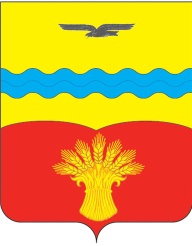 СОВЕТ ДЕПУТАТОВ  МУНИЦИПАЛЬНОГО ОБРАЗОВАНИЯ  СТАРОНИКОЛЬСКИЙ СЕЛЬСОВЕТ                                                    КрасногвардейскОГО районА оренбургской ОБЛАСТИ                  ЧЕТВЕРТОГО  СОЗЫВАР Е Ш Е Н И Е   28 декабря  2020 года                                                                                                             № 7/1с. СтароникольскоеО бюджете муниципального образования Староникольский сельсовет Красногвардейского района Оренбургской области на 2021 год и плановый                       период 2022 и 2023 годовВ соответствии со статьями 5, 14, 34, 54-63 Устава муниципального образования Староникольский сельсовет, Положения о  бюджетном процессе в  муниципальном образовании Староникольский сельсовет, Совет депутатов решил:        1. Утвердить бюджет муниципального образования Староникольский сельсовет  Красногвардейского района Оренбургской области на 2021 год  и плановый период 2022 и 2023 годов согласно приложению        2. Установить, что настоящее решение вступает в силу со дня его официального обнародования, но не ранее 01 января 2021 года        3.Возложить контроль за исполнением настоящего решения на постоянную комиссию по вопросам финансово-экономического развития и сельскому хозяйству.Председатель Совет депутатов                                 _____________                       Н.С. КовтунГлава сельсовета 	                                           _____________                  Л.А. ИбадлаеваРазослано: в дело, администрации района, для обнародования –2 экз., райфинотдел, прокурору района.ПриложениеСОВЕТ ДЕПУТАТОВ  МУНИЦИПАЛЬНОГО ОБРАЗОВАНИЯ  СТАРОНИКОЛЬСКИЙ СЕЛЬСОВЕТ                                                    КрасногвардейскОГО районА оренбургской ОБЛАСТИ                  ЧЕТВЕРТОГО  СОЗЫВАР Е Ш Е Н И Е   28 декабря  2020 года                                                                                                             № 7/1с. СтароникольскоеО бюджете муниципального образования Староникольский сельсовет Красногвардейского района Оренбургской области на 2021 год и плановый                       период 2022 и 2023 годовВ соответствии со статьями 5, 14, 34, 54-63 Устава муниципального образования Староникольский сельсовет, Положения о  бюджетном процессе в  муниципальном образовании Староникольский сельсовет, Совет депутатов решил:        1. Утвердить бюджет муниципального образования Староникольский сельсовет  Красногвардейского района Оренбургской области на 2021 год  и плановый период 2022 и 2023 годов согласно приложению        2. Установить, что настоящее решение вступает в силу со дня его официального обнародования, но не ранее 01 января 2021 года        3.Возложить контроль за исполнением настоящего решения на постоянную комиссию по вопросам финансово-экономического развития и сельскому хозяйству.Председатель Совет депутатов                                 _____________                       Н.С. КовтунГлава сельсовета 	                                           _____________                  Л.А. ИбадлаеваРазослано: в дело, администрации района, для обнародования –2 экз., райфинотдел, прокурору района.Приложениек решению Совета депутатов муниципальногок решению Совета депутатов муниципального образования Староникольский сельсовет образования Староникольский сельсовето бюджете на 2021 г и на плановый период 2022 и 2023 годов о бюджете на 2021 г и на плановый период 2022 и 2023 годов Бюджет муниципального образования Староникольский сельсовет Красногвардейского района Оренбургской области на 2021 год и плановый период 2022 и 2023 годовБюджет муниципального образования Староникольский сельсовет Красногвардейского района Оренбургской области на 2021 год и плановый период 2022 и 2023 годовБюджет муниципального образования Староникольский сельсовет Красногвардейского района Оренбургской области на 2021 год и плановый период 2022 и 2023 годовБюджет муниципального образования Староникольский сельсовет Красногвардейского района Оренбургской области на 2021 год и плановый период 2022 и 2023 годов Статья 1 .Утвердить основные характеристики  бюджета  муниципального образования  Староникольский сельсовет (далее -  бюджет поселения ) на 2021 год и плановый период 2022 и 2023 годов: Статья 1 .Утвердить основные характеристики  бюджета  муниципального образования  Староникольский сельсовет (далее -  бюджет поселения ) на 2021 год и плановый период 2022 и 2023 годов:1) прогнозируемый общий объем доходов бюджета поселения на 2021 год – в сумме 1778,2 тыс. рублей; на 2022 год - в сумме 1694,1 тыс. рублей; на 2023 год - в сумме 1584,3 тыс. рублей.1) прогнозируемый общий объем доходов бюджета поселения на 2021 год – в сумме 1778,2 тыс. рублей; на 2022 год - в сумме 1694,1 тыс. рублей; на 2023 год - в сумме 1584,3 тыс. рублей.2) общий объем расходов бюджета  поселения на 2021 год– в сумме  1778,2 тыс. рублей, на 2022 год - в сумме 1694,1 тыс. рублей; на 2023 год - в сумме 1584,3 тыс. рублей. В том числе условно утвержденные расходы на 2022 год 39,8 тыс. руб., на 2023 год 73,9 тыс.рублей.2) общий объем расходов бюджета  поселения на 2021 год– в сумме  1778,2 тыс. рублей, на 2022 год - в сумме 1694,1 тыс. рублей; на 2023 год - в сумме 1584,3 тыс. рублей. В том числе условно утвержденные расходы на 2022 год 39,8 тыс. руб., на 2023 год 73,9 тыс.рублей.3)  прогнозируемый дефицит бюджета поселения на 2021 год  -  в сумме 0,0 тыс. рублей; на 2022 год - в сумме 0,0 тыс. рублей; на 2023 год - в сумм 0,0 тыс. рублей.3)  прогнозируемый дефицит бюджета поселения на 2021 год  -  в сумме 0,0 тыс. рублей; на 2022 год - в сумме 0,0 тыс. рублей; на 2023 год - в сумм 0,0 тыс. рублей.4) верхний предел муниципального внутреннего долга муниципального образования Староникольский сельсовет Красногвардейского района Оренбургской области на 1 января 2022 года – в сумме 0,0 тыс.  рублей, в том числе верхний предел долга по муниципальным гарантиям – в сумме   0,0 тыс.  рублей, на 1 января 2023 года - в сумме 0,0 тыс. рублей, в том числе верхний предел долга по муниципальным гарантиям - в сумме 0,0 тыс. рублей, на 1 января 2024 года - в сумме 0,0 тыс. рублей, в том числе верхний предел долга по муниципальным гарантиям – в сумме   0,0 тыс. рублей.4) верхний предел муниципального внутреннего долга муниципального образования Староникольский сельсовет Красногвардейского района Оренбургской области на 1 января 2022 года – в сумме 0,0 тыс.  рублей, в том числе верхний предел долга по муниципальным гарантиям – в сумме   0,0 тыс.  рублей, на 1 января 2023 года - в сумме 0,0 тыс. рублей, в том числе верхний предел долга по муниципальным гарантиям - в сумме 0,0 тыс. рублей, на 1 января 2024 года - в сумме 0,0 тыс. рублей, в том числе верхний предел долга по муниципальным гарантиям – в сумме   0,0 тыс. рублей.Статья 2.Статья 2.Утвердить источники внутреннего финансирования дефицита бюджета поселения на 2021 год и  плановый период 2022 и 2023 годов   согласно приложению 1.Утвердить источники внутреннего финансирования дефицита бюджета поселения на 2021 год и  плановый период 2022 и 2023 годов   согласно приложению 1.Статья 3Статья 3Утвердить перечень главных администраторов доходов бюджета поселения на 2021 год и  плановый период 2022 и 2023 годов  согласно приложению 2.Утвердить перечень главных администраторов доходов бюджета поселения на 2021 год и  плановый период 2022 и 2023 годов  согласно приложению 2.Статья 4Статья 4Утвердить перечень главных администраторов источников финансирования дефицита бюджета поселения на 2021 год и  плановый период 2022 и 2023 годов  согласно приложению 3 .Утвердить перечень главных администраторов источников финансирования дефицита бюджета поселения на 2021 год и  плановый период 2022 и 2023 годов  согласно приложению 3 .Статья 5Статья 5Учесть поступление доходов в бюджет поселения по кодам видов доходов, подвидов доходов на 2021 год  и на плановый период 2022 и 2023 годов согласно приложению 4Учесть поступление доходов в бюджет поселения по кодам видов доходов, подвидов доходов на 2021 год  и на плановый период 2022 и 2023 годов согласно приложению 4Статья 6Статья 6Предоставление в 2021 году и в плановом периоде 2022 и 2023 годов   рассрочек и отсрочек по уплате местных налогов и сборов и неналоговых платежей не осуществлять.    Предоставление в 2021 году и в плановом периоде 2022 и 2023 годов   рассрочек и отсрочек по уплате местных налогов и сборов и неналоговых платежей не осуществлять.    Статья 7Статья 7Утвердить распределение бюджетных ассигнований бюджета поселения на 2021  год и  плановый  период 2022 и 2023 годов по разделам и подразделам  классификации расходов бюджета поселения, согласно приложению 5Утвердить распределение бюджетных ассигнований бюджета поселения на 2021  год и  плановый  период 2022 и 2023 годов по разделам и подразделам  классификации расходов бюджета поселения, согласно приложению 5Статья 8Статья 8Утвердить ведомственную структуру расходов  бюджета поселения на 2021 год и плановый период 2022 и 2023 годов  согласно приложению 6Утвердить ведомственную структуру расходов  бюджета поселения на 2021 год и плановый период 2022 и 2023 годов  согласно приложению 6Статья 9Статья 9Утвердить распределение бюджетных ассигнований бюджета поселения  по разделам и подразделам, целевым статьям (муниципальным программам и непрограммным направлениям деятельности), группам и подгруппам видов расходов классификации расходов на 2021 год  и  плановый период 2022 и 2023 годов    согласно приложению  7Утвердить распределение бюджетных ассигнований бюджета поселения  по разделам и подразделам, целевым статьям (муниципальным программам и непрограммным направлениям деятельности), группам и подгруппам видов расходов классификации расходов на 2021 год  и  плановый период 2022 и 2023 годов    согласно приложению  7Статья 10Статья 10Утвердить распределение бюджетных ассигнований бюджета поселения по целевым статьям(муниципальным программам и непрограммным направлениям деятельности), разделам, подразделам, группам и подгруппам видов расходов классификации расходов на 2021 год и на плановый период 2022 и 2023 годов согласно приложению 8.       Утвердить распределение бюджетных ассигнований бюджета поселения по целевым статьям(муниципальным программам и непрограммным направлениям деятельности), разделам, подразделам, группам и подгруппам видов расходов классификации расходов на 2021 год и на плановый период 2022 и 2023 годов согласно приложению 8.       Статья 11Статья 11Утвердить  объем межбюджетных трансфертов, передаваемых в районный бюджет из бюджета поселения на осуществление части полномочий  по решению вопросов местного значения в соответствии с заключенными соглашениями на  2021 год и плановый период 2022 и 2023 годов согласно приложению 9.Утвердить  объем межбюджетных трансфертов, передаваемых в районный бюджет из бюджета поселения на осуществление части полномочий  по решению вопросов местного значения в соответствии с заключенными соглашениями на  2021 год и плановый период 2022 и 2023 годов согласно приложению 9.Статья 12Статья 12Установить, что заключение и оплата местными учреждениями и органами местного самоуправления муниципального образования  договоров, исполнение которых осуществляется за счет средств  бюджета поселения, производятся в пределах утвержденных им лимитов бюджетных обязательств в соответствии с ведомственной,  экономической классификациями расходов местного бюджета и с учетом принятых и неисполненных обязательств.Установить, что заключение и оплата местными учреждениями и органами местного самоуправления муниципального образования  договоров, исполнение которых осуществляется за счет средств  бюджета поселения, производятся в пределах утвержденных им лимитов бюджетных обязательств в соответствии с ведомственной,  экономической классификациями расходов местного бюджета и с учетом принятых и неисполненных обязательств.Обязательства, вытекающие из договоров, исполнение которых осуществляется за счет средств  бюджет поселения, принятые местными учреждениями и органами местного самоуправления муниципального образования сверх утвержденных им лимитов бюджетных обязательств, не подлежат оплате за счет средств   бюджета поселения.Обязательства, вытекающие из договоров, исполнение которых осуществляется за счет средств  бюджет поселения, принятые местными учреждениями и органами местного самоуправления муниципального образования сверх утвержденных им лимитов бюджетных обязательств, не подлежат оплате за счет средств   бюджета поселения.Учет обязательств, подлежащих исполнению за счет средств  бюджета поселения местными учреждениями и органами местного самоуправления муниципального образования, финансируемыми из  бюджета поселения на основе смет доходов и расходов, обеспечивается через   финансовый отдел администрации района.Учет обязательств, подлежащих исполнению за счет средств  бюджета поселения местными учреждениями и органами местного самоуправления муниципального образования, финансируемыми из  бюджета поселения на основе смет доходов и расходов, обеспечивается через   финансовый отдел администрации района.Финансовый отдел администрации района имеет право приостанавливать оплату расходов местных учреждений и органов местного самоуправления муниципального образования, нарушающих установленный порядок учета обязательств, подлежащих исполнению за счет средств  бюджета поселения.Финансовый отдел администрации района имеет право приостанавливать оплату расходов местных учреждений и органов местного самоуправления муниципального образования, нарушающих установленный порядок учета обязательств, подлежащих исполнению за счет средств  бюджета поселения.Договор, заключенный местным учреждением или органом местного самоуправления муниципального образования с нарушением требований настоящей статьи, либо его часть, устанавливающая повышенные обязательства  бюджета поселения, подлежат признанию недействительными по иску вышестоящей организации или  администрацией сельсовета.Договор, заключенный местным учреждением или органом местного самоуправления муниципального образования с нарушением требований настоящей статьи, либо его часть, устанавливающая повышенные обязательства  бюджета поселения, подлежат признанию недействительными по иску вышестоящей организации или  администрацией сельсовета.Статья 13Статья 13Органы местного самоуправления муниципального образования не вправе принимать в 2021 году и в плановом периоде 2022 и 2023 годах   решения по увеличению численности муниципальных служащих и работников учреждений и организаций бюджетной сферы, находящихся в ведении органов местного самоуправления  муниципального образования.Органы местного самоуправления муниципального образования не вправе принимать в 2021 году и в плановом периоде 2022 и 2023 годах   решения по увеличению численности муниципальных служащих и работников учреждений и организаций бюджетной сферы, находящихся в ведении органов местного самоуправления  муниципального образования.Статья 14Статья 14 Установить, что исполнение   бюджета поселения по казначейской системе осуществляется финансовым отделом администрации района с использованием лицевых счетов бюджетных средств, открытых в органе, осуществляющем кассовое обслуживание исполнения  бюджета поселения и в соответствии с законодательством Российской Федерации и законодательством Оренбургской области. Установить, что исполнение   бюджета поселения по казначейской системе осуществляется финансовым отделом администрации района с использованием лицевых счетов бюджетных средств, открытых в органе, осуществляющем кассовое обслуживание исполнения  бюджета поселения и в соответствии с законодательством Российской Федерации и законодательством Оренбургской области.Статья 15Статья 15Нормативные и иные правовые акты органов местного самоуправления муниципального образования, влекущие дополнительные расходы за счет средств  бюджета поселения в 2021 году и в плановом периоде 2022 и 2023 годах, а также сокращающие его доходную базу, реализуются и применяются только при наличии соответствующих источников дополнительных поступлений в  бюджет и (или) при сокращении расходов по конкретным статьям бюджета поселения в 2021 году и в плановом периоде 2022 и 2023 годах, а также после внесения соответствующих изменений в настоящее Решение.Нормативные и иные правовые акты органов местного самоуправления муниципального образования, влекущие дополнительные расходы за счет средств  бюджета поселения в 2021 году и в плановом периоде 2022 и 2023 годах, а также сокращающие его доходную базу, реализуются и применяются только при наличии соответствующих источников дополнительных поступлений в  бюджет и (или) при сокращении расходов по конкретным статьям бюджета поселения в 2021 году и в плановом периоде 2022 и 2023 годах, а также после внесения соответствующих изменений в настоящее Решение.В случае если реализация правового акта частично (не в полной мере) обеспечена источниками финансирования в  бюджете поселения, такой правовой акт реализуется и применяется в пределах средств, предусмотренных на эти цели в  бюджете поселения  на 2021 год и плановый период 2022 и 2023 годах.В случае если реализация правового акта частично (не в полной мере) обеспечена источниками финансирования в  бюджете поселения, такой правовой акт реализуется и применяется в пределах средств, предусмотренных на эти цели в  бюджете поселения  на 2021 год и плановый период 2022 и 2023 годах.Статья 16Статья 16Установить, что  субсидии юридическим лицам (за исключением субсидий государственным (муниципальным) учреждениям), индивидуальным предпринимателям, физическим лицам – производителям товаров (работ и услуг), субвенции, межбюджетные  субсидии и иные межбюджетные трансферты, предусмотренные настоящим решением, предоставляются в порядке  и условиях определенных правовыми актами  администрации сельсовета.Установить, что  субсидии юридическим лицам (за исключением субсидий государственным (муниципальным) учреждениям), индивидуальным предпринимателям, физическим лицам – производителям товаров (работ и услуг), субвенции, межбюджетные  субсидии и иные межбюджетные трансферты, предусмотренные настоящим решением, предоставляются в порядке  и условиях определенных правовыми актами  администрации сельсовета.Статья 17Статья 17Установить, что  в 2021 году и плановом периоде 2022 и 2023 годах  средства, полученные  от оказания платных  услуг муниципальными казенными учреждениями,  а также полученные ими  безвозмездные поступления от физических  и юридических лиц, в том числе добровольные пожертвования, в полном объеме зачисляются в доходы местного бюджета.Установить, что  в 2021 году и плановом периоде 2022 и 2023 годах  средства, полученные  от оказания платных  услуг муниципальными казенными учреждениями,  а также полученные ими  безвозмездные поступления от физических  и юридических лиц, в том числе добровольные пожертвования, в полном объеме зачисляются в доходы местного бюджета.Статья 18Статья 18Утвердить общий объем бюджетных ассигнований на исполнение публичных нормативных обязательств на 2021 год - в сумме 0,0 тыс. рублей, на 2022 год - в сумме 0,0 тыс. рублей, на 2023 год в сумме 0,0 тыс.  рублей.Утвердить общий объем бюджетных ассигнований на исполнение публичных нормативных обязательств на 2021 год - в сумме 0,0 тыс. рублей, на 2022 год - в сумме 0,0 тыс. рублей, на 2023 год в сумме 0,0 тыс.  рублей.Статья 19Статья 19Утвердить объем бюджетных ассигнований дорожного фонда муниципального образования Староникольский сельсовет на 2021 год в размере 257,8 тыс. рублей, на 2022 год – в сумме  266,4 тыс. рублей, на 2023 год – в сумме 276,9 тыс. рублей.Утвердить объем бюджетных ассигнований дорожного фонда муниципального образования Староникольский сельсовет на 2021 год в размере 257,8 тыс. рублей, на 2022 год – в сумме  266,4 тыс. рублей, на 2023 год – в сумме 276,9 тыс. рублей.Статья 20Статья 20Утвердить порядок предоставления иных межбюджетных трансфертов бюджету муниципального образования Красногвардейский район Оренбургской области согласно приложению 10Утвердить порядок предоставления иных межбюджетных трансфертов бюджету муниципального образования Красногвардейский район Оренбургской области согласно приложению 10Статья 21Статья 21Утвердить программу муниципальных внутренних заимствований на 2021 год  и  плановый период 2022 и 2023 годов   согласно приложению 11Утвердить программу муниципальных внутренних заимствований на 2021 год  и  плановый период 2022 и 2023 годов   согласно приложению 11Статья 22.Статья 22.В соответствии с ч. 4 ст. 27 Положения о бюджетном процессе в муниципальном образовании Староникольский сельсовет Красногвардейского района Оренбургской области, утвержденного решением Совета депутатов муниципального образования Староникольский сельсовет Красногвардейского района Оренбургской области от 28.10.2020 года № 3/2 установить следующие дополнительные основания для внесения изменений в сводную бюджетную роспись бюджета поселения без внесения изменений в настоящее решение: В соответствии с ч. 4 ст. 27 Положения о бюджетном процессе в муниципальном образовании Староникольский сельсовет Красногвардейского района Оренбургской области, утвержденного решением Совета депутатов муниципального образования Староникольский сельсовет Красногвардейского района Оренбургской области от 28.10.2020 года № 3/2 установить следующие дополнительные основания для внесения изменений в сводную бюджетную роспись бюджета поселения без внесения изменений в настоящее решение:         -перераспределение бюджетных ассигнований между направлениями расходов, видами расходов в пределах общего объема бюджетных ассигнований по целевой статье расходов классификации расходов бюджетов;        -перераспределение бюджетных ассигнований между направлениями расходов, видами расходов в пределах общего объема бюджетных ассигнований по целевой статье расходов классификации расходов бюджетов;        -увеличение бюджетных ассигнований сверх объемов, утвержденных настоящим решением, за счет поступающих из других бюджетов бюджетной системы Российской Федерации межбюджетных трансфертов, не имеющих целевого характера;        -увеличение бюджетных ассигнований сверх объемов, утвержденных настоящим решением, за счет поступающих из других бюджетов бюджетной системы Российской Федерации межбюджетных трансфертов, не имеющих целевого характера;        - исполнение судебных актов, предусматривающих обращение взыскания на средства бюджета поселения и (или) предусматривающих перечисление этих средств в счет оплаты судебных издержек, увеличение подлежащих уплате сумм налогов, сборов, пеней штрафов, а также социальных выплат (за исключением выплат, отнесенных к публичным нормативным обязательствам), установленных законодательством Российской Федерации;        - исполнение судебных актов, предусматривающих обращение взыскания на средства бюджета поселения и (или) предусматривающих перечисление этих средств в счет оплаты судебных издержек, увеличение подлежащих уплате сумм налогов, сборов, пеней штрафов, а также социальных выплат (за исключением выплат, отнесенных к публичным нормативным обязательствам), установленных законодательством Российской Федерации;         -перераспределение бюджетных ассигнований между разделами, подразделами, целевыми статьями, видами расходов классификации расходов бюджетов в целях обеспечения условий софинансирования получения средств из других бюджетов бюджетной системы Российской Федерации;         -перераспределение бюджетных ассигнований между разделами, подразделами, целевыми статьями, видами расходов классификации расходов бюджетов в целях обеспечения условий софинансирования получения средств из других бюджетов бюджетной системы Российской Федерации;         -увеличение бюджетных ассигнований в случае поступления (выделения) субсидий, субвенций, иных межбюджетных трансфертов и безвозмездных поступлений от юридических и физических лиц, имеющих целевое назначение, сверх объемов, утвержденных настоящим Решением;         -увеличение бюджетных ассигнований в случае поступления (выделения) субсидий, субвенций, иных межбюджетных трансфертов и безвозмездных поступлений от юридических и физических лиц, имеющих целевое назначение, сверх объемов, утвержденных настоящим Решением;         -увеличение (уменьшение) бюджетных ассигнований по расходам на дорожное хозяйство в текущем году исходя из уточненного прогноза поступлений доходов, образующих дорожный фонд поселения в соответствии с Решением Совета депутатов муниципального образования Староникольский сельсовет Красногвардейского района Оренбургской области от 18 ноября 2013 года № 27/2 «О муниципальном дорожном фонде муниципального образования Староникольский сельсовет Красногвардейского района Оренбургской области», а также их перераспределение между целевыми статьями и видами расходов в пределах общего объема дорожного фонда в целях исполнения обязательств бюджета поселения.         -увеличение (уменьшение) бюджетных ассигнований по расходам на дорожное хозяйство в текущем году исходя из уточненного прогноза поступлений доходов, образующих дорожный фонд поселения в соответствии с Решением Совета депутатов муниципального образования Староникольский сельсовет Красногвардейского района Оренбургской области от 18 ноября 2013 года № 27/2 «О муниципальном дорожном фонде муниципального образования Староникольский сельсовет Красногвардейского района Оренбургской области», а также их перераспределение между целевыми статьями и видами расходов в пределах общего объема дорожного фонда в целях исполнения обязательств бюджета поселения.Изменения, внесенные в сводную бюджетную роспись по основаниям, установленным настоящей статьей, учитываются при последующем внесении изменений в решение о бюджетеИзменения, внесенные в сводную бюджетную роспись по основаниям, установленным настоящей статьей, учитываются при последующем внесении изменений в решение о бюджетеПриложение  1Приложение  1Приложение  1Приложение  1Приложение  1к бюджету муниципального образования к бюджету муниципального образования к бюджету муниципального образования к бюджету муниципального образования к бюджету муниципального образования Староникольский сельсовет Староникольский сельсовет Староникольский сельсовет Староникольский сельсовет Староникольский сельсовет на 2021 год  и плановый период на 2021 год  и плановый период на 2021 год  и плановый период на 2021 год  и плановый период на 2021 год  и плановый период 2022 и 2023 годов2022 и 2023 годов2022 и 2023 годов2022 и 2023 годов2022 и 2023 годовИсточники внутреннего финансирования  дефицита бюджета Источники внутреннего финансирования  дефицита бюджета Источники внутреннего финансирования  дефицита бюджета Источники внутреннего финансирования  дефицита бюджета Источники внутреннего финансирования  дефицита бюджета поселенияпоселенияпоселенияпоселенияпоселения на 2021 год  и плановый период 2022 и 2023 годов на 2021 год  и плановый период 2022 и 2023 годов на 2021 год  и плановый период 2022 и 2023 годов на 2021 год  и плановый период 2022 и 2023 годов на 2021 год  и плановый период 2022 и 2023 годов                                                        (тыс. рублей)                                                        (тыс. рублей)                                                        (тыс. рублей)                                                        (тыс. рублей)                                                        (тыс. рублей)Наименование показателяКод источников финансирования по бюджетной классификацииСумма       2021 годСумма 2022 годСумма 2023 год12345ИСТОЧНИКИ ВНУТРЕННЕГО ФИНАНСИРОВАНИЯ ДЕФИЦИТОВ БЮДЖЕТОВ01 00 00 00 00 0000 0000,00,00,0Изменение остатков средств на счетах по учету средств бюджета01 05 00 00 00 0000 0000,00,00,0Увеличение остатков средств бюджетов01 05 00 00 00 0000 500-1778,2-1694,1-1584,3Увеличение прочих остатков средств бюджетов01 05 02 00 00 0000 500-1778,2-1694,1-1584,3Увеличение прочих остатков денежных средств бюджетов01 05 02 01 00 0000 510-1778,2-1694,1-1584,3Увеличение прочих остатков денежных средств бюджетов  сельских поселений01 05 02 01 10 0000 510-1778,2-1694,1-1584,3Уменьшение остатков средств бюджетов01 05 00 00 00 0000 6001778,21694,11584,3Уменьшение прочих остатков средств бюджетов01 05 02 00 00 0000 6001778,21694,11584,3Уменьшение прочих остатков денежных средств бюджетов01 05 02 01 00 0000 6101778,21694,11584,3Уменьшение прочих остатков денежных средств бюджетов сельских поселений01 05 02 01 10 0000 6101778,21694,11584,3Всего источников финансирования дефицитов бюджетов0,00,00,0Приложение 2Приложение 2Приложение 2к бюджету муниципального образованияк бюджету муниципального образованияк бюджету муниципального образованияСтароникольский  сельсовет на 2021 годСтароникольский  сельсовет на 2021 годСтароникольский  сельсовет на 2021 год  и плановый период 2022 и 2023 годов  и плановый период 2022 и 2023 годов  и плановый период 2022 и 2023 годовПеречень главных администраторов доходов бюджетаПеречень главных администраторов доходов бюджетаПеречень главных администраторов доходов бюджетапоселенияпоселенияпоселенияна 2021 год  и плановый период 2022 и 2023 годовна 2021 год  и плановый период 2022 и 2023 годовна 2021 год  и плановый период 2022 и 2023 годовКод бюджетной классификации Российской ФедерацииКод бюджетной классификации Российской ФедерацииНаименование администратора доходов бюджета поселенияАдми
нистра
тора дохо
довдоходов бюджета
поселения Наименование администратора доходов бюджета поселенияАдми
нистра
тора дохо
довдоходов бюджета
поселения Наименование администратора доходов бюджета поселенияАдми
нистра
тора дохо
довдоходов бюджета
поселения Наименование администратора доходов бюджета поселенияАдми
нистра
тора дохо
довдоходов бюджета
поселения Наименование администратора доходов бюджета поселения123Администрация муниципального образования Староникольский  сельсовет1161 08 04020 01 0000 110Государственная пошлина за совершение нотариальных действий должностными лицами органов местного самоуправления, уполномоченными в соответствии с законодательными актами Российской Федерации на совершение нотариальных действий1161 11 05025 10 0000 120Доходы, получаемые в виде арендной платы, а также средства от продажи права на заключение договоров аренды за земли, находящиеся в собственности сельских  поселений (за исключением земельных участков муниципальных бюджетных и автономных учреждений)1161 11 05035 10 0000 120Доходы от сдачи в аренду имущества, находящегося в оперативном управлении органов управления сельских поселений и созданных ими учреждений (за исключением имущества муниципальных бюджетных и автономных учреждений)1161 11 07015 10 0000 120Доходы от перечисления части прибыли, остающейся после уплаты налогов и иных обязательных платежей муниципальных унитарных предприятий, созданных сельскими  поселениями1161 13 01995 10 0000 130Прочие доходы от оказания платных услуг (работ) получателями средств бюджетов сельских поселений1161 13 02065 10 0000 130Доходы, поступающие в порядке возмещения расходов, понесенных в связи с эксплуатацией  имущества сельских поселений1161 13 02995 10 0000 130Прочие доходы от компенсации затрат  бюджетов сельских поселений1161 14 02052 10 0000 410Доходы от реализации имущества, находящегося в оперативном управлении учреждений, находящихся в ведении органов управления сельских  поселений (за исключением имущества муниципальных бюджетных и автономных учреждений), в части реализации основных средств по указанному имуществу1161 14 02052 10 0000 440Доходы от реализации имущества, находящегося в оперативном управлении учреждений, находящихся в ведении органов управления сельских поселений (за исключением имущества муниципальных бюджетных и автономных учреждений), в части реализации материальных запасов по указанному имуществу1161 14 02053 10 0000 410Доходы от реализации иного имущества, находящегося в собственности сельских поселений (за исключением имущества муниципальных бюджетных и автономных учреждений, а также имущества муниципальных унитарных предприятий, в том числе казенных), в части реализации основных средств по указанному имуществу1161 14 02053 10 0000 440Доходы от реализации иного имущества, находящегося в собственности сельских поселений (за исключением имущества муниципальных бюджетных и автономных учреждений, а также имущества муниципальных унитарных предприятий, в том числе казенных), в части реализации материальных запасов по указанному имуществу1161 14 06025 10 0000 430Доходы от продажи земельных участков, находящихся в собственности сельских  поселений (за исключением земельных участков муниципальных бюджетных и автономных учреждений)1161 15 02050 10 0000 140Платежи, взимаемые органами местного самоуправления (организациями) сельских  поселений за выполнение определенных функций1161 16 02020 02 0000 140Административные штрафы, установленные законами субъектов Российской Федерации об административных правонарушениях, за нарушение муниципальных правовых актов1161 17 01050 10 0000 180Невыясненные поступления, зачисляемые в бюджеты сельских  поселений1161 17 02020 10 0000 180Возмещение потерь сельскохозяйственного производства, связанных с изъятием сельскохозяйственных угодий, расположенных на территориях сельских поселений (по обязательствам, возникшим до 1 января 2008 года)1161 17 05050 10 0000 180Прочие неналоговые доходы бюджетов сельских поселений1161 17 14030 10 0000 150Средства самооболожения, зачисляемые в бюджеты сельских поселений1162 02 15001 10 0000 150Дотации бюджетам сельских поселений на выравнивание бюджетной обеспеченности из бюджета субъекта Российской Федерации1162 02 15002 10 0000 150Дотации бюджетам сельских поселений на поддержку мер по обеспечению сбалансированности бюджетов 1162 02 16001 10 0000 150Дотации бюджетам сельских поселений на выравнивание бюджетной обеспеченности  из бюджетов муниципальных районов1162 02 19999 10 0000 150Прочие дотации бюджетам сельских поселений1162 02 20216 10 0000 150Субсидии бюджетам сельских поселений на осуществление дорожной деятельности в отношении автомобильных дорог общего пользования, а также капитального ремонта и ремонта дворовых территорий многоквартирных домов, проездов к дворовым территориям многоквартирных домов населенных пунктов1162 02 29999 10 0000 150Прочие субсидии бюджетам сельских поселений1162 02 30024 10 0000 150Субвенции бюджетам сельских поселений на выполнение передаваемых полномочий субъектов Российской Федерации1162 02 35118 10 0000 150Субвенции бюджетам сельских поселений на осуществление первичного воинского учета на территориях, где отсутствуют военные комиссариаты1162 02 39999 10 0000 150Прочие субвенции бюджетам сельских поселений1162 02 40014 10 0000 150Межбюджетные трансферты, передаваемые бюджетам сельских поселений из бюджетов муниципальных районов на осуществление части полномочий по решению вопросов местного значения в соответствии с заключенными соглашениями1162 02 45160 10 0000 150Межбюджетные трансферты, передаваемые бюджетам сельских поселений для компенсации дополнительных расходов, возникших в результате решений, принятых органами власти другого уровня1162 02 49999 10 0000 150Прочие межбюджетные трансферты, передаваемые бюджетам сельских поселений1162 07 05010 10 0000 150Безвозмездные поступления от физических и юридических лиц на финансовое обеспечение дорожной деятельности, в том числе добровольных пожертвований, в отношении автомобильных дорог общего пользования местного значения сельских поселений  1162 07 05020 10 0000 150Поступления от денежных пожертвований, предоставляемых физическими лицами получателям средств бюджетов сельских поселений1162 07 05030 10 0000 150Прочие безвозмездные поступления в бюджеты сельских поселений1162 18 05010 10 0000 150Доходы бюджетов сельских поселений от возврата бюджетными учреждениями остатков субсидий прошлых лет1162 18 05020 10 0000 150Доходы бюджетов сельских поселений от возврата автономными учреждениями остатков субсидий прошлых лет1162 18 05030 10 0000 150Доходы бюджетов сельских поселений от возврата иными организациями остатков субсидий прошлых лет1162 19 60010 10 0000 150Возврат прочих остатков  субсидий, субвенций и иных межбюджетных трансфертов, имеющих целевое назначение, прошлых лет из бюджетов сельских поселенийФинансовый отдел администрации Красногвардейского районаФинансовый отдел администрации Красногвардейского района0121 17 01050 10 0000 180Невыясненные поступления, зачисляемые в бюджеты сельских  поселений0122 08 05000 10 0000 150Перечисления из бюджетов сельских поселений (в бюджеты поселений) для осуществления возврата (зачета) излишне уплаченных или излишне взысканных сумм налогов, сборов и иных платежей, а также сумм процентов за несвоевременное осуществление такого возврата и процентов, начисленных на излишне взысканные суммыПриложение 3Приложение 3Приложение 3к бюджету муниципального образованияк бюджету муниципального образованияк бюджету муниципального образованияСтароникольский сельсовет на 2021 год Староникольский сельсовет на 2021 год Староникольский сельсовет на 2021 год  и плановый период 2022 и 2023 годов  и плановый период 2022 и 2023 годов  и плановый период 2022 и 2023 годов Перечень главных администраторов источников финансированияПеречень главных администраторов источников финансированияПеречень главных администраторов источников финансирования дефицита бюджета поселения на 2021 год  и плановый период 2022 и 2023 годов дефицита бюджета поселения на 2021 год  и плановый период 2022 и 2023 годов дефицита бюджета поселения на 2021 год  и плановый период 2022 и 2023 годовКодКод группы, подгруппы, статьи и вида источниковНаименованиеглавыКод группы, подгруппы, статьи и вида источниковНаименование123Администрация муниципального образования                                           Староникольский  сельсовет11601 05 02 01 10 0000 510Увеличение прочих остатков денежных средств бюджетов сельских поселений11601 05 02 01 10 0000 610Уменьшение прочих остатков денежных средств бюджетов  сельских поселенийПриложение 4Приложение 4Приложение 4Приложение 4Приложение 4к бюджету муниципального образованияк бюджету муниципального образованияк бюджету муниципального образованияк бюджету муниципального образованияк бюджету муниципального образованияСтароникольский  сельсовет на 2021 год  Староникольский  сельсовет на 2021 год  Староникольский  сельсовет на 2021 год  Староникольский  сельсовет на 2021 год  Староникольский  сельсовет на 2021 год  и плановый период 2022 и 2023 годови плановый период 2022 и 2023 годови плановый период 2022 и 2023 годови плановый период 2022 и 2023 годови плановый период 2022 и 2023 годовПоступление доходов в бюджет поселения по кодам видов доходов,Поступление доходов в бюджет поселения по кодам видов доходов,Поступление доходов в бюджет поселения по кодам видов доходов,Поступление доходов в бюджет поселения по кодам видов доходов,Поступление доходов в бюджет поселения по кодам видов доходов, подвидов доходов на 2021 год и плановый период 2022 и 2023 годов  подвидов доходов на 2021 год и плановый период 2022 и 2023 годов  подвидов доходов на 2021 год и плановый период 2022 и 2023 годов  подвидов доходов на 2021 год и плановый период 2022 и 2023 годов  подвидов доходов на 2021 год и плановый период 2022 и 2023 годов  (тысяч рублей) (тысяч рублей) (тысяч рублей) (тысяч рублей) (тысяч рублей)Код бюджетной классификации Российской федерацииНаименование кода дохода бюджетаКод бюджетной классификации Российской федерацииНаименование кода дохода бюджета202120222023Код бюджетной классификации Российской федерацииНаименование кода дохода бюджетагодгодгод123451 00 00000 00 0000 000Налоговые и неналоговые доходы1006,81019,41050,91 01 00000 00 0000 000Налоги на прибыль, доходы112,0118,0125,01 01 02000 01 0000 110Налог на доходы физических лиц112,0118,0125,01 01 02010 01 0000 110Налог на доходы физических лиц с доходов, источником которых является налоговый агент, за исключением доходов, в отношении которых исчисление и уплата налога осуществляются в соответствии со статьями 227, 2271 и 228 Налогового кодекса Российской Федерации112,0118,0125,01 03 00000 00 0000 000Налоги на товары (работы, услуги), реализуемые на территории Российской Федерации257,8266,4276,91 03 02000 01 0000 110Акцизы по подакцизным товарам (продукции), производимым на территории Российской Федерации257,8266,4276,91 03 02231 01 0000 110Доходы от уплаты акцизов на дизельное топливо, подлежащие распределению между бюджетами субъектов Российской Федерации и местными бюджетами с учетом установленных дифференцированных нормативов отчислений в местные бюджеты (по нормативам установленным Федеральным законом о федеральном бюджете в целях формирования дорожных фондов субъектов Российской Федерации)118,4122,4128,21 03 02241 01 0000 110Доходы от уплаты акцизов на моторные масла для дизельных и (или) карбюраторных (инжекторных) двигателей, подлежащие распределению между бюджетами субъектов Российской Федерации и местными бюджетами с учетом установленных дифференцированных нормативов отчислений в местные бюджеты (по нормативам установленным Федеральным законом о федеральном бюджете в целях формирования дорожных фондов субъектов Российской Федерации)0,70,70,71 03 02251 01 0000 110Доходы от уплаты акцизов на автомобильный бензин, подлежащие распределению между бюджетами субъектов Российской Федерации и местными бюджетами с учетом установленных дифференцированных нормативов отчислений в местные бюджеты (по нормативам установленным Федеральным законом о федеральном бюджете в целях формирования дорожных фондов субъектов Российской Федерации)155,7160,7167,71 03 02261 01 0000 110Доходы от уплаты акцизов на прямогонный бензин, подлежащие распределению между бюджетами субъектов Российской Федерации и местными бюджетами с учетом установленных дифференцированных нормативов отчислений в местные бюджеты (по нормативам установленным Федеральным законом о федеральном бюджете в целях формирования дорожных фондов субъектов Российской Федерации)-17,0 -17,4-19,71 05 00000 00 0000 000Налоги на совокупный доход382,0396,0410,01 05 03000 01 0000 110Единый сельскохозяйственный налог382,0396,0410,01 05 03010 01 0000 110Единый сельскохозяйственный налог382,0396,0410,01 06 00000 00 0000 000Налоги на имущество197,8197,8197,81 06 01000 00 0000 110Налог на имущество физических лиц5,05,05,01 06 01030 10 0000 110Налог на имущество физических лиц, взимаемый по ставкам, применяемым к объектам налогообложения, расположенным в границах сельских поселений5,05,05,01 06 06000 00 0000 110Земельный налог192,8192,8192,81 06 06030 00 0000 110Земельный налог с организаций16,016,016,01 06 06033 10 0000 110Земельный налог с организаций, обладающих земельным участком, расположенным в границах сельских  поселений16,016,016,01 06 06040 00 0000 110Земельный налог с физических лиц176,8176,8176,81 06 06043 10 0000 110Земельный налог с физических лиц, обладающих земельным участком, расположенным в границах сельских поселений176,8176,8176,81 08 00000 00 0000 000Государственная пошлина2,02,02,01 08 04000 01 0000 110Государственная пошлина за совершение нотариальных действий (за исключением действий, совершаемых консульскими учреждениями Российской Федерации)2,02,02,01 08 04020 01 0000 110Государственная пошлина за совершение нотариальных действий должностными лицами органов местного самоуправления, уполномоченными в соответствии с законодательными актами Российской Федерации на совершение нотариальных действий2,02,02,01 11 00000 00 0000 000Доходы от использования имущества, находящегося в государственной и муниципальной собственности 39,139,139,11 11 05000 00 0000 120Доходы, получаемые в виде арендной либо иной платы за передачу в возмездное пользование государственного и муниципального имущества (за исключением имущества бюджетных и автономных учреждений, а также имущества государственных и муниципальных унитарных предприятий, в том числе казенных)39,139,139,11 11 05020 00 0000 120Доходы, получаемые в виде арендной платы за земли после разграничения государственной собственности на землю, а также средства от продажи права на заключение договоров аренды указанных земельных участков (за исключением земельных участков бюджетных и автономных учреждений)24,124,124,11 11 05025 10 0000 120Доходы, получаемые в виде арендной платы, а также средства от продажи права на заключение договоров аренды за земли, находящиеся в собственности сельских поселений (за исключением земельных участков муниципальных бюджетных и автономных учреждений)24,124,124,11 11 05030 00 0000 120Доходы от сдачи в аренду имущества, находящегося в оперативном управлении органов государственной власти, органов местного самоуправления, государственных внебюджетных фондов и созданных ими учреждений (за исключением имущества бюджетных и автономных учреждений)15,015,015,01 11 05035 10 0000 120Доходы от сдачи в аренду имущества, находящегося в оперативном управлении органов управления сельских поселений и созданных ими учреждений (за исключением имущества муниципальных бюджетных и автономных учреждений)15,015,015,01 16 00000 00 0000 000Штрафы, санкции, возмещение ущерба0,10,10,11 16 02000 02 0000 140Административные штрафы, установленные законами субъектов Российской Федерации об административных правонарушениях0,10,10,11 16 02020 02 0000 140Административные штрафы, установленные законами субъектов Российской Федерации об административных правонарушениях, за нарушение муниципальных правовых актов0,10,10,11 17 00000 00 0000 000Прочие неналоговые доходы16,00,00,01 17 14000 00 0000 000Средства самообложения граждан16,00,00,01 17 14030 10 0000 150Средства самообложения граждан, зачисляемые в бюджеты сельских поселений16,00,00,02 00 00000 00 0000 000Безвозмездные поступления771,4674,7533,42 02 00000 00 0000 000Безвозмездные поступления от других бюджетов бюджетной системы Российской Федерации771,4674,7533,42 02 10000 00 0000 150Дотации бюджетам бюджетной системы Российской Федерации669,4571,7426,32 02 1500100 0000 150Дотации на выравнивание бюджетной обеспеченности669,4571,7426,32 02 15001 10 0000 150Дотации бюджетам сельских поселений на выравнивание бюджетной обеспеченности669,4571,7426,32 02 30000 00 0000 150Субвенции бюджетам бюджетной системы Российской Федерации102,0103,0107,12 02 35118 00 0000 150Субвенции бюджетам на осуществление первичного воинского учета на территориях, где отсутствуют военные комиссариаты102,0103,0107,12 02 35118 10 0000 150Субвенции бюджетам сельских поселений на осуществление первичного воинского учета на территориях, где отсутствуют военные комиссариаты102,0103,0107,1ИТОГО ДОХОДОВ:1778,21694,11584,3Приложение № 5Приложение № 5Приложение № 5Приложение № 5Приложение № 5Приложение № 5                                                                                                        к бюджету муниципального образования                                                                                                                                                                                                   к бюджету муниципального образования                                                                                                                                                                                                   к бюджету муниципального образования                                                                                                                                                                                                   к бюджету муниципального образования                                                                                                                                                                                                   к бюджету муниципального образования                                                                                                                                                                                                   к бюджету муниципального образования                                                                                           Староникольский сельсовет на 2021 годСтароникольский сельсовет на 2021 годСтароникольский сельсовет на 2021 годСтароникольский сельсовет на 2021 годСтароникольский сельсовет на 2021 годСтароникольский сельсовет на 2021 год и  плановый период 2022  и 2023 годов и  плановый период 2022  и 2023 годов и  плановый период 2022  и 2023 годов и  плановый период 2022  и 2023 годов и  плановый период 2022  и 2023 годов и  плановый период 2022  и 2023 годовРаспределение   бюджетных ассигнований бюджета поселения по разделам и подразделам классификации расходов бюджета поселения на 2021 год  и плановый период 2022 и 2023 годов Распределение   бюджетных ассигнований бюджета поселения по разделам и подразделам классификации расходов бюджета поселения на 2021 год  и плановый период 2022 и 2023 годов Распределение   бюджетных ассигнований бюджета поселения по разделам и подразделам классификации расходов бюджета поселения на 2021 год  и плановый период 2022 и 2023 годов Распределение   бюджетных ассигнований бюджета поселения по разделам и подразделам классификации расходов бюджета поселения на 2021 год  и плановый период 2022 и 2023 годов Распределение   бюджетных ассигнований бюджета поселения по разделам и подразделам классификации расходов бюджета поселения на 2021 год  и плановый период 2022 и 2023 годов Распределение   бюджетных ассигнований бюджета поселения по разделам и подразделам классификации расходов бюджета поселения на 2021 год  и плановый период 2022 и 2023 годов Распределение   бюджетных ассигнований бюджета поселения по разделам и подразделам классификации расходов бюджета поселения на 2021 год  и плановый период 2022 и 2023 годов Распределение   бюджетных ассигнований бюджета поселения по разделам и подразделам классификации расходов бюджета поселения на 2021 год  и плановый период 2022 и 2023 годов Распределение   бюджетных ассигнований бюджета поселения по разделам и подразделам классификации расходов бюджета поселения на 2021 год  и плановый период 2022 и 2023 годов Распределение   бюджетных ассигнований бюджета поселения по разделам и подразделам классификации расходов бюджета поселения на 2021 год  и плановый период 2022 и 2023 годов Распределение   бюджетных ассигнований бюджета поселения по разделам и подразделам классификации расходов бюджета поселения на 2021 год  и плановый период 2022 и 2023 годов Распределение   бюджетных ассигнований бюджета поселения по разделам и подразделам классификации расходов бюджета поселения на 2021 год  и плановый период 2022 и 2023 годов Распределение   бюджетных ассигнований бюджета поселения по разделам и подразделам классификации расходов бюджета поселения на 2021 год  и плановый период 2022 и 2023 годов Распределение   бюджетных ассигнований бюджета поселения по разделам и подразделам классификации расходов бюджета поселения на 2021 год  и плановый период 2022 и 2023 годов Распределение   бюджетных ассигнований бюджета поселения по разделам и подразделам классификации расходов бюджета поселения на 2021 год  и плановый период 2022 и 2023 годов Распределение   бюджетных ассигнований бюджета поселения по разделам и подразделам классификации расходов бюджета поселения на 2021 год  и плановый период 2022 и 2023 годов Распределение   бюджетных ассигнований бюджета поселения по разделам и подразделам классификации расходов бюджета поселения на 2021 год  и плановый период 2022 и 2023 годов Распределение   бюджетных ассигнований бюджета поселения по разделам и подразделам классификации расходов бюджета поселения на 2021 год  и плановый период 2022 и 2023 годов  ( тыс. рублей) ( тыс. рублей)Наименование разделов и подразделовРзПр2021г2022г2023гНаименование разделов и подразделовРзПр2021г2022г2023г123456Общегосударственные вопросы0100669,9669,9669,9Функционирование высшего должностного лица субъекта Российской Федерации и муниципального образования0102358,5358,5358,5Функционирование Правительства Российской Федерации, высших исполнительных органов государственной власти субъектов Российской Федерации, местных администраций0104311,4311,4311,4Национальная оборона0200102,0103,0107,1Мобилизационная и вневойсковая  подготовка0203102,0103,0107,1Национальная безопасность и правоохранительная деятельность03001,21,21,2Другие вопросы в области  национальной безопасности  и правоохранительной деятельности03141,21,21,2Национальная экономика0400261,8270,4280,9Дорожное хозяйство (дорожные фонды)0409257,8266,4276,9Другие вопросы в области национальной экономики04124,04,04,0Жилищно-коммунальное хозяйство050053,837,87,3Коммунальное хозяйство050233,833,86,8Благоустройство050320,04,00,5Культура, кинематография0800373,7256,2128,2Культура0801373,7256,2128,2Межбюджетные трансферты общего характера бюджетам бюджетной системы Российской Федерации1400315,8315,8315,8Прочие межбюджетные трансферты общего характера1403315,8315,8315,8Условно утвержденные расходы0,039,873,9ИТОГО   РАСХОДОВ1778,21694,11584,3                                                                                                                                                 Приложение № 6                                                                                                                                                 Приложение № 6                                                                                                                                                 Приложение № 6                                                                                                                                                 Приложение № 6                                                                                                                                                 Приложение № 6                                                                                                                                                 Приложение № 6                                                                                                                                                 Приложение № 6                                                                                                                                                 Приложение № 6                                                                                                                                                 Приложение № 6к бюджету муниципального образования к бюджету муниципального образования к бюджету муниципального образования к бюджету муниципального образования к бюджету муниципального образования к бюджету муниципального образования к бюджету муниципального образования к бюджету муниципального образования к бюджету муниципального образования  Староникольский сельсовет на 2021 год Староникольский сельсовет на 2021 год Староникольский сельсовет на 2021 год Староникольский сельсовет на 2021 год Староникольский сельсовет на 2021 год Староникольский сельсовет на 2021 год Староникольский сельсовет на 2021 год Староникольский сельсовет на 2021 год Староникольский сельсовет на 2021 год                                                                                                                 и  плановый период 2022 и 2023 годов                                                                                                                 и  плановый период 2022 и 2023 годов                                                                                                                 и  плановый период 2022 и 2023 годов                                                                                                                 и  плановый период 2022 и 2023 годов                                                                                                                 и  плановый период 2022 и 2023 годов                                                                                                                 и  плановый период 2022 и 2023 годов                                                                                                                 и  плановый период 2022 и 2023 годов                                                                                                                 и  плановый период 2022 и 2023 годов                                                                                                                 и  плановый период 2022 и 2023 годовВедомственная структура расходов  бюджета поселения на 2021 год  и  плановый период 2022 и 2023 годовВедомственная структура расходов  бюджета поселения на 2021 год  и  плановый период 2022 и 2023 годовВедомственная структура расходов  бюджета поселения на 2021 год  и  плановый период 2022 и 2023 годовВедомственная структура расходов  бюджета поселения на 2021 год  и  плановый период 2022 и 2023 годовВедомственная структура расходов  бюджета поселения на 2021 год  и  плановый период 2022 и 2023 годовВедомственная структура расходов  бюджета поселения на 2021 год  и  плановый период 2022 и 2023 годовВедомственная структура расходов  бюджета поселения на 2021 год  и  плановый период 2022 и 2023 годовВедомственная структура расходов  бюджета поселения на 2021 год  и  плановый период 2022 и 2023 годовВедомственная структура расходов  бюджета поселения на 2021 год  и  плановый период 2022 и 2023 годовВедомственная структура расходов  бюджета поселения на 2021 год  и  плановый период 2022 и 2023 годовВедомственная структура расходов  бюджета поселения на 2021 год  и  плановый период 2022 и 2023 годовВедомственная структура расходов  бюджета поселения на 2021 год  и  плановый период 2022 и 2023 годовВедомственная структура расходов  бюджета поселения на 2021 год  и  плановый период 2022 и 2023 годовВедомственная структура расходов  бюджета поселения на 2021 год  и  плановый период 2022 и 2023 годовВедомственная структура расходов  бюджета поселения на 2021 год  и  плановый период 2022 и 2023 годовВедомственная структура расходов  бюджета поселения на 2021 год  и  плановый период 2022 и 2023 годовВедомственная структура расходов  бюджета поселения на 2021 год  и  плановый период 2022 и 2023 годовВедомственная структура расходов  бюджета поселения на 2021 год  и  плановый период 2022 и 2023 годов       (тысяч рублей)       (тысяч рублей)       (тысяч рублей)       (тысяч рублей)       (тысяч рублей)       (тысяч рублей)       (тысяч рублей)       (тысяч рублей)       (тысяч рублей)НаименованиеВедРзПрЦСРВРСуммаСуммаСуммаНаименованиеВедРзПрЦСРВР202120222023123456789Администрация Староникольского сельсовета1161778,21694,11584,3Общегосударственные вопросы11601669,9669,9669,9Функционирование высшего должностного лица субъекта Российской Федерации и муниципального образования1160102358,5358,5358,5Муниципальная программа «Устойчивое развитие территории муниципального образования Староникольский сельсовет Красногвардейского района Оренбургской области»116010231.0.00.00000358,5358,5358,5Подпрограмма «Обеспечение реализации муниципальной программы «Устойчивое развитие территории муниципального образованияСтароникольский сельсовет Красногвардейского района Оренбургской области»116010231.1.00.00000358,5358,5358,5Основные мероприятия «Содержание органов местного самоуправления»116010231.1.01.00000358,5358,5358,5Глава муниципального образования116010231.1.01.10010358,5358,5358,5Расходы на выплаты персоналу государственных (муниципальных) органов116010231.1.01.10010120358,5358,5358,5Функционирование Правительства Российской Федерации, высших исполнительных органов государственной власти субъектов Российской Федерации, местных администраций1160104311,4311,4311,4Муниципальная программа «Устойчивое развитие территории муниципального образования Староникольский сельсовет Красногвардейского района Оренбургской области»116010431.0.00.00000311,4311,4311,4Подпрограмма «Обеспечение реализации муниципальной программы «Устойчивое развитие территории муниципального образования Староникольский сельсовет Красногвардейского района Оренбургской области»116010431.1.00.00000311,4311,4311,4Основные мероприятия «Содержание органов местного самоуправления»116010431.1.01.00000311,4311,4311,4Центральный аппарат116010431.1.01.10020311,4311,4311,4Расходы на выплаты персоналу государственных (муниципальных) органов116010431.1.01.10020120252,2252,2252,2Иные закупки товаров, работ и услуг для обеспечения государственных (муниципальных) нужд116010431.1.01.1002024058,658,658,6Уплата налогов, сборов и иных платежей116010431.1.01.100208500,60,60,6Национальная оборона11602102,0103,0107,1Мобилизационная и вневойсковая подготовка1160203102,0103,0107,1Муниципальная программа «Устойчивое развитие территории муниципального образования Староникольский сельсовет Красногвардейского района Оренбургской области»116020331.0.00.00000102,0103,0107,1Подпрограмма «Обеспечение реализации муниципальной программы «Устойчивое развитие территории муниципального образования Староникольский сельсовет Красногвардейского района Оренбургской области»116020331.1.00.00000102,0103,0107,1Основные мероприятия «Содержание органов местного самоуправления»116020331.1.01.00000102,0103,0107,1Субвенции на осуществление первичного воинского учета на территориях, где отсутствуют военные комиссариаты116020331.1.01.51180102,0103,0107,1Расходы на выплаты персоналу государственных (муниципальных) органов116020331.1.01.5118012092,092,092,0Иные закупки товаров, работ и услуг для обеспечения государственных (муниципальных) нужд116020331.1.01.5118024010,011,015,1Национальная безопасность и правоохранительная деятельность116031,21,21,2Другие вопросы в области национальной безопасности и правоохранительной деятельности11603141,21,21,2Муниципальная программа «Устойчивое развитие территории муниципального образования Староникольский сельсовет Красногвардейского района Оренбургской области»116031431.0.00.000001,21,21,2Подпрограмма «Обеспечение безопасности жизнедеятельности населения муниципального образования Староникольский сельсовет Красногвардейского района Оренбургской области»116031431.3.00.000001,21,21,2Основные мероприятия «Прочие мероприятия в области национальной безопасности и правоохранительной деятельности»116031431.3.02.000001,21,21,2Прочие мероприятия в области национальной безопасности и правоохранительной деятельности116031431.3.02.600901,21,21,2Иные закупки товаров, работ и услуг для обеспечения государственных (муниципальных) нужд116031431.3.02.600902401,21,21,2Национальная экономика11604261,8270,4280,9Дорожное хозяйство (дорожные фонды)1160409257,8266,4276,9Муниципальная программа «Комплексное развитие транспортной инфраструктуры муниципального образования Староникольский сельсовет Красногвардейского района Оренбургской области»116040932.0.00.00000257,8266,4276,9Подпрограмма «Содержание и ремонт автомобильных дорог общего пользования местного значения в муниципальном образовании Староникольский сельсовет Красногвардейского района Оренбургской области»116040932.1.00.00000257,8266,4276,9Основное мероприятие "Содержание и ремонт автомобильных дорог общего пользования местного значения в муниципальном образовании"116040932.1.01.00000257,8266,4276,9Капитальный ремонт и ремонт автомобильных дорог общего пользования населенных пунктов116040932.1.01.6010045,045,045,0Иные закупки товаров, работ и услуг для обеспечения государственных (муниципальных) нужд116040932.1.01.6010024045,045,045,0Содержание автомобильных дорог и инженерных сооружений на них в границах поселений116040932.1.01.60110212,8221,4231,9Иные закупки товаров, работ и услуг для обеспечения государственных (муниципальных) нужд116040932.1.01.60110240212,8221,4231,9Другие вопросы в области национальной экономики11604124,04,04,0Муниципальная программа «Устойчивое развитие территории муниципального образования Староникольский сельсовет Красногвардейского района Оренбургской области»116041231.0.00.000004,04,04,0Подпрограмма «Развитие системы градорегулирования в муниципальном образовании Староникольский сельсовет Красногвардейского района Оренбургской области»116041231.4.00.000004,04,04,0Основные мероприятия «Подготовка документов для внесения в государственный кадастр недвижимости сведений о границах муниципальных образований, границ населенных пунктов, территориальных зонах, зонах с особыми условиями использования территорий»116041231.4.03.000004,04,04,0Подготовка документов для внесения в государственный кадастр недвижимости сведений о границах муниципальных образований, границах населенных пунктов, территориальных зонах, зонах с особыми условиями использования территории116041231.4.03.602804,04,04,0Иные закупки товаров, работ и услуг для обеспечения государственных (муниципальных) нужд116041231.4.03.602802404,04,04,0Жилищно-коммунальное хозяйство1160553,837,87,3Коммунальное хозяйство116050233,833,86,8Муниципальная программа «Комплексное развитие жилищно-коммунальной инфраструктуры и повышения уровня благоустройства на территории муниципального образования Староникольский  сельсовет Красногвардейского района Оренбургской области»116050233.0.00.0000033,833,86,8Подпрограмма «Комплексное развитие коммунальной инфраструктуры муниципального образования Староникольский сельсовет Красногвардейского района  Оренбургской области»116050233.2.00.0000033,833,86,8Основное мероприятие «Мероприятия в области коммунального хозяйства»116050233.2.01.0000033,833,86,8Содержание объектов коммунальной инфраструктуры116050233.2.01.6016033,833,86,8Иные закупки товаров, работ и услуг для обеспечения государственных (муниципальных) нужд116050233.2.01.6016024033,833,86,8Благоустройство116050320,04,00,5Муниципальная программа «Комплексное развитие жилищно-коммунальной инфраструктуры и повышение уровня благоустройства на территории муниципального образования Староникольский сельсовет Красногвардейского района Оренбургской области»116050333.0.00.0000020,04,00,5Подпрограмма "Повышение уровня благоустройства на территории муниципального образования Староникольский сельсовет Красногвардейского района Оренбургской области"116050333.3.00.0000020,04,00,5Основное мероприятие "Мероприятия по повышению уровня благоустройства на территории муниципального образования "116050333.3.01.0000020,04,00,5Организация и содержание мест захоронения116050333.3.01.6019016,00,00,0Иные закупки товаров, работ и услуг для обеспечения государственных (муниципальных) нужд116050333.3.01.6019024016,00,00,0Прочие мероприятия по благоустройству городских округов и поселений116050333.3.01.602004,04,00,5Иные закупки товаров, работ и услуг для обеспечения государственных (муниципальных) нужд116050333.3.01.602002404,04,00,5Культура, кинематография11608373,7256,2128,2Культура1160801373,7256,2128,2Муниципальная программа «Устойчивое развитие территории муниципального образования Староникольский сельсовет Красногвардейского района Оренбургской области»116080131.0.00.00000373,7256,2128,2Подпрограмма «Развитие культуры в муниципальном образовании Староникольский сельсовет Красногвардейского района Оренбургской области»116080131.5.00.00000373,7256,2128,2Основные мероприятия «Организация и обеспечение досуга жителей поселения услугами организаций культуры»116080131.5.01.00000373,7256,2128,2Дома культуры и другие учреждения культуры (за исключением библиотек, музеев, театров, концертных и других организаций исполнительских искусств)116080131.5.01.60220159,341,821,0Иные закупки товаров, работ и услуг для обеспечения государственных (муниципальных) нужд116080131.5.01.60220240159,341,821,0Межбюджетные трансферты бюджетам муниципальных районов из бюджетов поселений на осуществление части полномочий по решению вопросов местного значения, в соответствии с заключенными соглашениями (услуги организации культуры)116080131.5.01.61020107,2107,253,6Иные межбюджетные трансферты116080131.5.01.61020540107,2107,253,6Межбюджетные трансферты бюджетам муниципальных районов из бюджетов поселений на осуществление части полномочий по решению вопросов местного значения в соответствии с заключенными соглашениями (библиотеки)116080131.5.01.61030107,2107,253,6Иные межбюджетные трансферты116080131.5.01.61030540107,2107,253,6Межбюджетные трансферты общего характера бюджетам бюджетной системы Российской Федерации11614315,8315,8315,8Прочие межбюджетные трансферты общего характера1161403315,8315,8315,8Муниципальная программа "Устойчивое развитие  территории муниципального образования Староникольский сельсовет Красногвардейского района Оренбурской области"116140331.0.00.00000315,8315,8315,8Подпрограмма "Обеспечение реализации муниципальной Программы "Устойчивое развитие территории  муниципального образования Староникольский сельсовет Красногвардейского района Оренбургской области"116140331.1.00.00000315,8315,8315,8Основное мероприятие "Содержание органов местного самоуправления"116140331.1.01.00000315,8315,8315,8Межбюджетные трансферты бюджетам муниципальных районов из бюджетов поселений на осуществление части полномочий по решению вопросов местного значения в соответствии с заключенными соглашениями (внешний муниципальный финансовый контроль)116140331.1.01.610107,67,67,6Иные межбюджетные трансферты116140331.1.01.610105407,67,67,6Межбюджетные трансферты бюджетам муниципальных районов из бюджетов поселений на осуществление части полномочий по решению вопросов местного значения в соответствии с заключенными соглашениями (составление проекта бюджета поселения, исполнение бюджета поселения, осуществление контроля за его исполнением, составление отчета об исполнении бюджета поселения)116140331.1.01.61040308,0308,0308,0Иные межбюджетные трансферты116140331.1.01.61040540308,0308,0308,0Межбюджетные трансферты бюджетам муниципальных районов из бюджетов поселений на осуществление части полномочий по решению вопросов местного значения в соответствии с заключенными соглашениями (по формированию и обеспечению деятельности комиссии по соблюдению требований к служебному поведению муниципальных служащих и урегулированию конфликта интересов)116140331.1.01.610500,20,20,2Иные межбюджетные транферты116140331.1.01.610505400,20,20,2Условно утвержденные расходы39,873,9ИТОГО1778,21694,11584,3  Приложение № 7  Приложение № 7  Приложение № 7  Приложение № 7  Приложение № 7  Приложение № 7  Приложение № 7  Приложение № 7 к бюджету муниципального образования  к бюджету муниципального образования  к бюджету муниципального образования  к бюджету муниципального образования  к бюджету муниципального образования  к бюджету муниципального образования  к бюджету муниципального образования  к бюджету муниципального образования  Староникольский сельсовет на 2021 год Староникольский сельсовет на 2021 год Староникольский сельсовет на 2021 год Староникольский сельсовет на 2021 год Староникольский сельсовет на 2021 год Староникольский сельсовет на 2021 год Староникольский сельсовет на 2021 год Староникольский сельсовет на 2021 год и  плановый период 2022 и 2023 годов и  плановый период 2022 и 2023 годов и  плановый период 2022 и 2023 годов и  плановый период 2022 и 2023 годов и  плановый период 2022 и 2023 годов и  плановый период 2022 и 2023 годов и  плановый период 2022 и 2023 годов и  плановый период 2022 и 2023 годовРаспределение бюджетных ассигнований   бюджета поселения по разделам и подразделам, целевым статьям (муниципальным программам и непрограммным направлениям деятельности), группам и подгруппам видов расходов  классификации расходов на 2021 год и  плановый период 2022 и 2023 годов Распределение бюджетных ассигнований   бюджета поселения по разделам и подразделам, целевым статьям (муниципальным программам и непрограммным направлениям деятельности), группам и подгруппам видов расходов  классификации расходов на 2021 год и  плановый период 2022 и 2023 годов Распределение бюджетных ассигнований   бюджета поселения по разделам и подразделам, целевым статьям (муниципальным программам и непрограммным направлениям деятельности), группам и подгруппам видов расходов  классификации расходов на 2021 год и  плановый период 2022 и 2023 годов Распределение бюджетных ассигнований   бюджета поселения по разделам и подразделам, целевым статьям (муниципальным программам и непрограммным направлениям деятельности), группам и подгруппам видов расходов  классификации расходов на 2021 год и  плановый период 2022 и 2023 годов Распределение бюджетных ассигнований   бюджета поселения по разделам и подразделам, целевым статьям (муниципальным программам и непрограммным направлениям деятельности), группам и подгруппам видов расходов  классификации расходов на 2021 год и  плановый период 2022 и 2023 годов Распределение бюджетных ассигнований   бюджета поселения по разделам и подразделам, целевым статьям (муниципальным программам и непрограммным направлениям деятельности), группам и подгруппам видов расходов  классификации расходов на 2021 год и  плановый период 2022 и 2023 годов Распределение бюджетных ассигнований   бюджета поселения по разделам и подразделам, целевым статьям (муниципальным программам и непрограммным направлениям деятельности), группам и подгруппам видов расходов  классификации расходов на 2021 год и  плановый период 2022 и 2023 годов Распределение бюджетных ассигнований   бюджета поселения по разделам и подразделам, целевым статьям (муниципальным программам и непрограммным направлениям деятельности), группам и подгруппам видов расходов  классификации расходов на 2021 год и  плановый период 2022 и 2023 годов Распределение бюджетных ассигнований   бюджета поселения по разделам и подразделам, целевым статьям (муниципальным программам и непрограммным направлениям деятельности), группам и подгруппам видов расходов  классификации расходов на 2021 год и  плановый период 2022 и 2023 годов Распределение бюджетных ассигнований   бюджета поселения по разделам и подразделам, целевым статьям (муниципальным программам и непрограммным направлениям деятельности), группам и подгруппам видов расходов  классификации расходов на 2021 год и  плановый период 2022 и 2023 годов Распределение бюджетных ассигнований   бюджета поселения по разделам и подразделам, целевым статьям (муниципальным программам и непрограммным направлениям деятельности), группам и подгруппам видов расходов  классификации расходов на 2021 год и  плановый период 2022 и 2023 годов Распределение бюджетных ассигнований   бюджета поселения по разделам и подразделам, целевым статьям (муниципальным программам и непрограммным направлениям деятельности), группам и подгруппам видов расходов  классификации расходов на 2021 год и  плановый период 2022 и 2023 годов Распределение бюджетных ассигнований   бюджета поселения по разделам и подразделам, целевым статьям (муниципальным программам и непрограммным направлениям деятельности), группам и подгруппам видов расходов  классификации расходов на 2021 год и  плановый период 2022 и 2023 годов Распределение бюджетных ассигнований   бюджета поселения по разделам и подразделам, целевым статьям (муниципальным программам и непрограммным направлениям деятельности), группам и подгруппам видов расходов  классификации расходов на 2021 год и  плановый период 2022 и 2023 годов Распределение бюджетных ассигнований   бюджета поселения по разделам и подразделам, целевым статьям (муниципальным программам и непрограммным направлениям деятельности), группам и подгруппам видов расходов  классификации расходов на 2021 год и  плановый период 2022 и 2023 годов Распределение бюджетных ассигнований   бюджета поселения по разделам и подразделам, целевым статьям (муниципальным программам и непрограммным направлениям деятельности), группам и подгруппам видов расходов  классификации расходов на 2021 год и  плановый период 2022 и 2023 годов        (тысяч рублей)       (тысяч рублей)       (тысяч рублей)       (тысяч рублей)       (тысяч рублей)       (тысяч рублей)       (тысяч рублей)       (тысяч рублей)НаименованиеРзПрЦСРВРСуммаСуммаСуммаНаименованиеРзПрЦСРВР20212022202312345678Администрация Староникольского сельсовета1778,21694,11584,3Общегосударственные вопросы01669,9669,9669,9Функционирование высшего должностного лица субъекта Российской Федерации и муниципального образования0102358,5358,5358,5Муниципальная программа «Устойчивое развитие территории муниципального образования Староникольский сельсовет Красногвардейского района Оренбургской области»010231.0.00.00000358,5358,5358,5Подпрограмма «Обеспечение реализации муниципальной программы «Устойчивое развитие территории муниципального образования Староникольский сельсовет Красногвардейского района Оренбургской области»010231.1.00.00000358,5358,5358,5Основные мероприятия «Содержание органов местного самоуправления»010231.1.01.00000358,5358,5358,5Глава муниципального образования010231.1.01.10010358,5358,5358,5Расходы на выплаты персоналу государственных (муниципальных) органов010231.1.01.10010120358,5358,5358,5Функционирование Правительства Российской Федерации, высших исполнительных органов государственной власти субъектов Российской Федерации, местных администраций0104311,4311,4311,4Муниципальная программа «Устойчивое развитие территории муниципального образования Староникольский сельсовет Красногвардейского района Оренбургской области»010431.0.00.00000311,4311,4311,4Подпрограмма «Обеспечение реализации муниципальной программы «Устойчивое развитие территории муниципального образования Староникольский сельсовет Красногвардейского района Оренбургской области»010431.1.00.00000311,4311,4311,4Основные мероприятия «Содержание органов местного самоуправления»010431.1.01.00000311,4311,4311,4Центральный аппарат010431.1.01.10020311,4311,4311,4Расходы на выплаты персоналу государственных (муниципальных) органов010431.1.01.10020120252,2252,2252,2Иные закупки товаров, работ и услуг для обеспечения государственных (муниципальных) нужд010431.1.01.1002024058,658,658,6Уплата налогов, сборов и иных платежей010431.1.01.100208500,60,60,6Национальная оборона02102,0103,0107,1Мобилизационная и вневойсковая подготовка0203102,0103,0107,1Муниципальная программа «Устойчивое развитие территории муниципального образования Староникольский сельсовет Красногвардейского района Оренбургской области»020331.0.00.00000102,0103,0107,1Подпрограмма «Обеспечение реализации муниципальной программы «Устойчивое развитие территории муниципального образования Староникольский сельсовет Красногвардейского района Оренбургской области»020331.1.00.00000102,0103,0107,1Основные мероприятия «Содержание органов местного самоуправления»020331.1.01.00000102,0103,0107,1Субвенции на осуществление первичного воинского учета на территориях, где отсутствуют военные комиссариаты020331.1.01.51180102,0103,0107,1Расходы на выплаты персоналу государственных (муниципальных) органов020331.1.01.5118012092,092,092,0Иные закупки товаров, работ и услуг для обеспечения государственных (муниципальных) нужд020331.1.01.5118024010,011,015,1Национальная безопасность и правоохранительная деятельность031,21,21,2Другие вопросы в области национальной безопасности и правоохранительной деятельности03141,21,21,2Муниципальная программа «Устойчивое развитие территории муниципального образования Староникольский сельсовет Красногвардейского района Оренбургской области»031431.0.00.000001,21,21,2Подпрограмма «Обеспечение безопасности жизнедеятельности населения муниципального образования Староникольский сельсовет Красногвардейского района Оренбургской области»031431.3.00.000001,21,21,2Основные мероприятия «Прочие мероприятия в области национальной безопасности и правоохранительной деятельности»031431.3.02.000001,21,21,2Прочие мероприятия в области национальной безопасности и правоохранительной деятельности031431.3.02.600901,21,21,2Иные закупки товаров, работ и услуг для обеспечения государственных (муниципальных) нужд031431.3.02.600902401,21,21,2Национальная экономика04261,8270,4280,9Дорожное хозяйство (дорожные фонды)0409257,8266,4276,9Муниципальная программа «Комплексное развитие транспортной инфраструктуры муниципального образования Староникольский сельсовет Красногвардейского района Оренбургской области»040932.0.00.00000257,8266,4276,9Подпрограмма «Содержание и ремонт автомобильных дорог общего пользования местного значения в муниципальном образовании Староникольский сельсовет Красногвардейского района Оренбургской области»040932.1.00.00000257,8266,4276,9Основное мероприятие "Содержание и ремонт автомобильных дорог общего пользования местного значения в муниципальном образовании"040932.1.01.00000257,8266,4276,9Капитальный ремонт и ремонт автомобильных дорог общего пользования населенных пунктов040932.1.01.6010045,045,045,0Иные закупки товаров, работ и услуг для обеспечения государственных (муниципальных) нужд040932.1.01.6010024045,045,045,0Содержание автомобильных дорог и инженерных сооружений на них в границах поселений040932.1.01.60110212,8221,4231,9Иные закупки товаров, работ и услуг для обеспечения государственных (муниципальных) нужд040932.1.01.60110240212,8221,4231,9Другие вопросы в области национальной экономики04124,04,04,0Муниципальная программа «Устойчивое развитие территории муниципального образования Староникольский сельсовет Красногвардейского района Оренбургской области»041231.0.00.000004,04,04,0Подпрограмма «Развитие системы градорегулирования в муниципальном образовании Староникольский сельсовет Красногвардейского района Оренбургской области»041231.4.00.000004,04,04,0Основные мероприятия «Подготовка документов для внесения в государственный кадастр недвижимости сведений о границах муниципальных образований, границ населенных пунктов, территориальных зонах, зонах с особыми условиями использования территорий»041231.4.03.000004,04,04,0Подготовка документов для внесения в государственный кадастр недвижимости сведений о границах муниципальных образований, границах населенных пунктов, территориальных зонах, зонах с особыми условиями использования территории041231.4.03.602804,04,04,0Иные закупки товаров, работ и услуг для обеспечения государственных (муниципальных) нужд041231.4.03.602802404,04,04,0Жилищно-коммунальное хозяйство0553,837,87,3Коммунальное хозяйство050233,833,86,8Муниципальная программа «Комплексное развитие жилищно-коммунальной инфраструктуры и повышения уровня благоустройства на территории  муниципального образования Староникольский  сельсовет Красногвардейского района Оренбургской области»050233.0.00.0000033,833,86,8Подпрограмма «Комплексное развитие коммунальной инфраструктуры муниципального образования Староникольский сельсовет Красногвардейского района Оренбургской области»050233.2.00.0000033,833,86,8Основное мероприятие «Мероприятия в области коммунального хозяйства»050233.2.01.0000033,833,86,8Содержание объектов коммунальной инфраструктуры050233.2.01.6016033,833,86,8Иные закупки товаров, работ и услуг для обеспечения государственных (муниципальных) нужд050233.2.01.6016024033,833,86,8Благоустройство050320,04,00,5Муниципальная программа «Комплексное развитие жилищно-коммунальной инфраструктуры и повышение уровня благоустройства на территории муниципального образования Староникольский сельсовет Красногвардейского района Оренбургской области»050333.0.00.0000020,04,00,5Подпрограмма "Повышение уровня благоустройства на территории муниципального образования Староникольский сельсовет Красногвардейского района Оренбургской области"050333.3.00.0000020,04,00,5Основное мероприятие "Мероприятия по повышению уровня благоустройства на территории муниципального образования "050333.3.01.0000020,04,00,5Организация и содержание мест захоронения050333.3.01.6019016,00,00,0Иные закупки товаров, работ и услуг для обеспечения государственных (муниципальных) нужд050333.3.01.6019024016,00,00,0Прочие мероприятия по благоустройству городских округов и поселений050333.3.01.602004,04,00,5Иные закупки товаров, работ и услуг для обеспечения государственных (муниципальных) нужд050333.3.01.602002404,04,00,5Культура, кинематография08373,7256,2128,2Культура0801373,7256,2128,2Муниципальная программа «Устойчивое развитие территории муниципального образования Староникольский сельсовет Красногвардейского района Оренбургской области»080131.0.00.00000373,7256,2128,2Подпрограмма «Развитие культуры в муниципальном образовании Староникольский сельсовет Красногвардейского района Оренбургской области»080131.5.00.00000373,7256,2128,2Основные мероприятия «Организация и обеспечение досуга жителей поселения услугами организаций культуры»080131.5.01.00000373,7256,2128,2Дома культуры и другие учреждения культуры (за исключением библиотек, музеев, театров, концертных и других организаций исполнительских искусств)080131.5.01.60220159,341,821,0Иные закупки товаров, работ и услуг для обеспечения государственных (муниципальных) нужд080131.5.01.60220240159,341,821,0Межбюджетные трансферты бюджетам муниципальных районов из бюджетов поселений на осуществление части полномочий по решению вопросов местного значения, в соответствии с заключенными соглашениями (услуги организации культуры)080131.5.01.61020107,2107,253,6Иные межбюджетные трансферты080131.5.01.61020540107,2107,253,6Межбюджетные трансферты бюджетам муниципальных районов из бюджетов поселений на осуществление части полномочий по решению вопросов местного значения, в соответствии с заключенными соглашениями (библиотеки)080131.5.01.61030107,2107,253,6Иные межбюджетные трансферты080131.5.01.61030540107,2107,253,6Межбюджетные трансферты общего характера бюджетам бюджетной системы Российской Федерации14315,8315,8315,8Прочие межбюджетные трансферты общего характера1403315,8315,8315,8Муниципальная программа "Устойчивое развитие  территории муниципального образования Староникольский сельсовет Красногвардейского района Оренбургской области"140331.0.00.00000315,8315,8315,8Подпрограмма "Обеспечение реализации муниципальной Программы "Устойчивое развитие территории  муниципального образования Староникольский сельсовет Красногвардейского района Оренбургской области"140331.1.00.00000315,8315,8315,8Основное мероприятие "Содержание органов местного самоуправления"140331.1.01.00000315,8315,8315,8Межбюджетные трансферты бюджетам муниципальных районов из бюджетов поселений на осуществление части полномочий по решению вопросов местного значения в соответствии с заключенными соглашениями (внешний муниципальный финансовый контроль)140331.1.01.610107,67,67,6Иные межбюджетные трансферты140331.1.01.610105407,67,67,6Межбюджетные трансферты бюджетам муниципальных районов из бюджетов поселений на осуществление части полномочий по решению вопросов местного значения в соответствии с заключенными соглашениями (составление проекта бюджета поселения, исполнение бюджета поселения, осуществление контроля за его исполнением, составление отчета об исполнении бюджета поселения)140331.1.01.61040308,0308,0308,0Иные межбюджетные трансферты140331.1.01.61040540308,0308,0308,0Межбюджетные трансферты бюджетам муниципальных районов из бюджетов поселений на осуществление части полномочий по решению вопросов местного значения в соответствии с заключенными соглашениями (по формированию и обеспечению деятельности комиссии по соблюдению требований к служебному поведению муниципальных служащих и урегулированию конфликта интересов)140331.1.01.610500,20,20,2Иные межбюджетные трансферты140331.1.01.610505400,20,20,2Условно утвержденные расходы39,873,9ИТОГО1778,21694,11584,3                                                                                                                                                                      Приложение № 8                                                                                                                                                                      Приложение № 8                                                                                                                                                                      Приложение № 8                                                                                                                                                                      Приложение № 8                                                                                                                                                                      Приложение № 8                                                                                                                                                                      Приложение № 8                                                                                                                                                                      Приложение № 8                                                                                                                                                                      Приложение № 8к бюджету муниципального образования к бюджету муниципального образования к бюджету муниципального образования к бюджету муниципального образования к бюджету муниципального образования к бюджету муниципального образования к бюджету муниципального образования к бюджету муниципального образования  Староникольский сельсовет на 2021 год Староникольский сельсовет на 2021 год Староникольский сельсовет на 2021 год Староникольский сельсовет на 2021 год Староникольский сельсовет на 2021 год Староникольский сельсовет на 2021 год Староникольский сельсовет на 2021 год Староникольский сельсовет на 2021 год                                                                                                                                 и  плановый период 2022 и 2023 годов                                                                                                                                 и  плановый период 2022 и 2023 годов                                                                                                                                 и  плановый период 2022 и 2023 годов                                                                                                                                 и  плановый период 2022 и 2023 годов                                                                                                                                 и  плановый период 2022 и 2023 годов                                                                                                                                 и  плановый период 2022 и 2023 годов                                                                                                                                 и  плановый период 2022 и 2023 годов                                                                                                                                 и  плановый период 2022 и 2023 годовРаспределение бюджетных ассигнований бюджета поселения по целевым статьям(муниципальным программам и непрограммным направлениям деятельности), разделам, подразделам, группам и подгруппам видов расходов классификации расходов на 2021 год и на плановый период 2022 и 2023 годовРаспределение бюджетных ассигнований бюджета поселения по целевым статьям(муниципальным программам и непрограммным направлениям деятельности), разделам, подразделам, группам и подгруппам видов расходов классификации расходов на 2021 год и на плановый период 2022 и 2023 годовРаспределение бюджетных ассигнований бюджета поселения по целевым статьям(муниципальным программам и непрограммным направлениям деятельности), разделам, подразделам, группам и подгруппам видов расходов классификации расходов на 2021 год и на плановый период 2022 и 2023 годовРаспределение бюджетных ассигнований бюджета поселения по целевым статьям(муниципальным программам и непрограммным направлениям деятельности), разделам, подразделам, группам и подгруппам видов расходов классификации расходов на 2021 год и на плановый период 2022 и 2023 годовРаспределение бюджетных ассигнований бюджета поселения по целевым статьям(муниципальным программам и непрограммным направлениям деятельности), разделам, подразделам, группам и подгруппам видов расходов классификации расходов на 2021 год и на плановый период 2022 и 2023 годовРаспределение бюджетных ассигнований бюджета поселения по целевым статьям(муниципальным программам и непрограммным направлениям деятельности), разделам, подразделам, группам и подгруппам видов расходов классификации расходов на 2021 год и на плановый период 2022 и 2023 годовРаспределение бюджетных ассигнований бюджета поселения по целевым статьям(муниципальным программам и непрограммным направлениям деятельности), разделам, подразделам, группам и подгруппам видов расходов классификации расходов на 2021 год и на плановый период 2022 и 2023 годовРаспределение бюджетных ассигнований бюджета поселения по целевым статьям(муниципальным программам и непрограммным направлениям деятельности), разделам, подразделам, группам и подгруппам видов расходов классификации расходов на 2021 год и на плановый период 2022 и 2023 годовРаспределение бюджетных ассигнований бюджета поселения по целевым статьям(муниципальным программам и непрограммным направлениям деятельности), разделам, подразделам, группам и подгруппам видов расходов классификации расходов на 2021 год и на плановый период 2022 и 2023 годовРаспределение бюджетных ассигнований бюджета поселения по целевым статьям(муниципальным программам и непрограммным направлениям деятельности), разделам, подразделам, группам и подгруппам видов расходов классификации расходов на 2021 год и на плановый период 2022 и 2023 годовРаспределение бюджетных ассигнований бюджета поселения по целевым статьям(муниципальным программам и непрограммным направлениям деятельности), разделам, подразделам, группам и подгруппам видов расходов классификации расходов на 2021 год и на плановый период 2022 и 2023 годовРаспределение бюджетных ассигнований бюджета поселения по целевым статьям(муниципальным программам и непрограммным направлениям деятельности), разделам, подразделам, группам и подгруппам видов расходов классификации расходов на 2021 год и на плановый период 2022 и 2023 годовРаспределение бюджетных ассигнований бюджета поселения по целевым статьям(муниципальным программам и непрограммным направлениям деятельности), разделам, подразделам, группам и подгруппам видов расходов классификации расходов на 2021 год и на плановый период 2022 и 2023 годовРаспределение бюджетных ассигнований бюджета поселения по целевым статьям(муниципальным программам и непрограммным направлениям деятельности), разделам, подразделам, группам и подгруппам видов расходов классификации расходов на 2021 год и на плановый период 2022 и 2023 годовРаспределение бюджетных ассигнований бюджета поселения по целевым статьям(муниципальным программам и непрограммным направлениям деятельности), разделам, подразделам, группам и подгруппам видов расходов классификации расходов на 2021 год и на плановый период 2022 и 2023 годовРаспределение бюджетных ассигнований бюджета поселения по целевым статьям(муниципальным программам и непрограммным направлениям деятельности), разделам, подразделам, группам и подгруппам видов расходов классификации расходов на 2021 год и на плановый период 2022 и 2023 годовРаспределение бюджетных ассигнований бюджета поселения по целевым статьям(муниципальным программам и непрограммным направлениям деятельности), разделам, подразделам, группам и подгруппам видов расходов классификации расходов на 2021 год и на плановый период 2022 и 2023 годовРаспределение бюджетных ассигнований бюджета поселения по целевым статьям(муниципальным программам и непрограммным направлениям деятельности), разделам, подразделам, группам и подгруппам видов расходов классификации расходов на 2021 год и на плановый период 2022 и 2023 годовРаспределение бюджетных ассигнований бюджета поселения по целевым статьям(муниципальным программам и непрограммным направлениям деятельности), разделам, подразделам, группам и подгруппам видов расходов классификации расходов на 2021 год и на плановый период 2022 и 2023 годовРаспределение бюджетных ассигнований бюджета поселения по целевым статьям(муниципальным программам и непрограммным направлениям деятельности), разделам, подразделам, группам и подгруппам видов расходов классификации расходов на 2021 год и на плановый период 2022 и 2023 годовРаспределение бюджетных ассигнований бюджета поселения по целевым статьям(муниципальным программам и непрограммным направлениям деятельности), разделам, подразделам, группам и подгруппам видов расходов классификации расходов на 2021 год и на плановый период 2022 и 2023 годовРаспределение бюджетных ассигнований бюджета поселения по целевым статьям(муниципальным программам и непрограммным направлениям деятельности), разделам, подразделам, группам и подгруппам видов расходов классификации расходов на 2021 год и на плановый период 2022 и 2023 годовРаспределение бюджетных ассигнований бюджета поселения по целевым статьям(муниципальным программам и непрограммным направлениям деятельности), разделам, подразделам, группам и подгруппам видов расходов классификации расходов на 2021 год и на плановый период 2022 и 2023 годовРаспределение бюджетных ассигнований бюджета поселения по целевым статьям(муниципальным программам и непрограммным направлениям деятельности), разделам, подразделам, группам и подгруппам видов расходов классификации расходов на 2021 год и на плановый период 2022 и 2023 годов(тысяч рублей)(тысяч рублей)НаименованиеЦСРРЗПРВР20212022202312345678Муниципальная программа "Устойчивое развитие  территории муниципального образованияСтароникольский сельсовет Красногвардейского района Оренбургской области"31000000001466,61350,11226,2Подпрограмма "Обеспечение реализации муниципальной Программы "Устойчивое развитие территории  муниципального образования Староникольский сельсовет Красногвардейского района Оренбургской области"31100000001087,71088,71092,8Основное мероприятие "Содержание органов местного самоуправления"31101000001087,71088,71092,8Глава муниципального образования3110110010358,5358,5358,5Расходы на выплаты персоналу государственных (муниципальных) органов31101100100102120358,5358,5358,5Центральный аппарат3110110020311,4311,4311,4Расходы на выплаты персоналу государственных (муниципальных) органов31101100200104120252,2252,2252,2Иные закупки товаров, работ и услуг для обеспечения государственных (муниципальных) нужд3110110020010424058,658,658,6Уплата налогов, сборов и иных платежей311011002001048500,60,60,6Субвенции на осуществление первичного воинского учета на территориях, где отсутствуют военные комиссариаты3110151180102,0103,0107,1Расходы на выплаты персоналу государственных (муниципальных) органов3110151180020312092,092,092,0Иные закупки товаров, работ и услуг для обеспечения государственных (муниципальных) нужд3110151180020324010,011,015,1Межбюджетные трансферты бюджетам муниципальных районов из бюджетов поселений на осуществление части полномочий по решению вопросов местного значения в соответствии с заключенными соглашениями (внешний муниципальный финансовый контроль)31101610107,67,67,6Иные межбюджетные трансферты311016101014035407,67,67,6Межбюджетные трансферты бюджетам муниципальных районов из бюджетов поселений на осуществление части полномочий по решению вопросов местного значения в соответствии с заключенными соглашениями (составление проекта бюджета поселения, исполнение бюджета поселения, осуществление контроля за его исполнением, составление отчета об исполнении бюджета поселения)3110161040308,0308,0308,0Иные межбюджетные трансферты31101610401403540308,0308,0308,0Межбюджетные трансферты бюджетам муниципальных районов из бюджетов поселений на осуществление части полномочий по решению вопросов местного значения в соответствии с заключенными соглашениями (по формированию и обеспечению деятельности комиссии по соблюдению требований к служебному поведению муниципальных служащих и урегулированию конфликта интересов)31101610500,20,20,2Иные межбюджетные трансферты311016105014035400,20,20,2Подпрограмма "Обеспечение безопасности жизнедеятельности населения в муниципальном образовании Староникольский сельсовет Красногвардейского района Оренбургской области"31300000001,21,21,2Основное мероприятие "Прочие мероприятия в области национальной безопасности и правоохранительной деятельности "31302000001,21,21,2Прочие мероприятия в области национальной безопасности и правоохранительной деятельности31302600901,21,21,2Иные закупки товаров, работ и услуг для обеспечения государственных (муниципальных) нужд313026009003142401,21,21,2Подпрограмма «Развитие системы градорегулирование в муниципальном образовании Староникольский сельсовет Красногвардейского района Оренбургской области»3140000004,04,04,0Основное мероприятие "Подготовка документов для внесения в государственный кадастр недвижимости сведений о границах муниципальных образований, границах населенных пунктов, территориальных зонах, зонах с особыми условиями использования территорий"31403000004,04,04,0Подготовка документов для внесения в государственный кадастр недвижимости сведений о границах муниципальных образований, границах населенных пунктов, территориальных зонах, зонах с особыми условиями использования территории31403602804,04,04,0Иные закупки товаров, работ и услуг для обеспечения государственных (муниципальных) нужд314036028004122404,04,04,0Подпрограмма "Развитие культуры в  муниципальном образовании Староникольский сельсовет Красногвардейского района Оренбургской области"3150000000373,7256,2128,2Основное мероприятие "Организация и обеспечение досуга жителей поселения услугами организаций культуры"3150100000373,7256,2128,2Дома культуры и другие учреждения культуры (за исключением библиотек, музеев, театров, концертных и других организаций исполнительских искусств)3150160220159,341,821,0Иные закупки товаров, работ и услуг для обеспечения государственных (муниципальных) нужд31501602200801240159,341,821,0Межбюджетные трансферты бюджетам муниципальных районов из бюджетов поселений на осуществление части полномочий по решению вопросов местного значения, в соответствии с заключенными соглашениями (услуги организации культуры)3150161020107,2107,253,6Иные межбюджетные трансферты31501610200801540107,2107,253,6Межбюджетные трансферты бюджетам муниципальных районов из бюджетов поселений на осуществление части полномочий по решению вопросов местного значения, в соответствии с заключенными соглашениями (библиотеки)3150161030107,2107,253,6Иные межбюджетные трансферты31501610300801540107,2107,253,6Муниципальная программа "Комплексное развитие транспортной инфраструктуры муниципального образования Староникольский сельсовет Красногвардейского района Оренбургской области»"3200000000257,8266,4276,9Подпрограмма "Содержание и ремонт автомобильных дорог общего пользования местного значения в муниципальном образовании Староникольский сельсовет Красногвардейского района Оренбургской области"3210000000257,8266,4276,9Основное мероприятие "Содержание и ремонт автомобильных дорог общего пользования местного значения в муниципальном образовании"3210100000257,8266,4276,9Капитальный ремонт и ремонт автомобильных дорог общего пользования населенных пунктов321016010045,045,045,0Иные закупки товаров, работ и услуг для обеспечения государственных (муниципальных) нужд3210160100040924045,045,045,0Содержание автомобильных дорог и инженерных сооружений на них в границах поселений3210160110212,8221,4231,9Иные закупки товаров, работ и услуг для обеспечения государственных (муниципальных) нужд32101601100409240212,8221,4231,9Муниципальная программа «Комплексное развитие жилищно-коммунальной инфраструктуры и повышение уровня благоустройства на территории муниципального образования Староникольский сельсовет Красногвардейского района Оренбургской области»330000000053,837,87,3Подпрограмма "Комплексное развитие коммунальной инфраструктуры Староникольский сельсовет Красногвардейского района Оренбургской области"332000000033,833,86,8Основное мероприятие "Мероприятия  в области коммунального хозяйства "332010000033,833,86,8Содержание объектов коммунальной инфраструктуры332016016033,833,86,8Иные закупки товаров, работ и услуг для обеспечения государственных (муниципальных) нужд3320160160050224033,833,86,8Подпрограмма "Повышение уровня благоустройства на территории муниципального образования Староникольский сельсовет Красногвардейского района Оренбургской области"333000000020,04,00,5Основное мероприятие "Мероприятия по повышению уровня благоустройства на территории муниципального образования "333010000020,04,00,5Организация и содержание мест захоронения333016019016,00,00,0Иные закупки товаров, работ и услуг для обеспечения государственных (муниципальных) нужд3330160190050324016,00,00,0Прочие мероприятия по благоустройству городских округов и поселений33301602004,04,00,5Иные закупки товаров, работ и услуг для обеспечения государственных (муниципальных) нужд333016020005032404,04,00,5Условно утвержденные расходы0,039,873,9ИТОГО РАСХОДОВ1778,21694,11584,3Приложение  9
к бюджету муниципального образования Староникольский 
сельсовет на 2021 год и плановый
период 2022 и 2023 годов Приложение  9
к бюджету муниципального образования Староникольский 
сельсовет на 2021 год и плановый
период 2022 и 2023 годов Приложение  9
к бюджету муниципального образования Староникольский 
сельсовет на 2021 год и плановый
период 2022 и 2023 годов Приложение  9
к бюджету муниципального образования Староникольский 
сельсовет на 2021 год и плановый
период 2022 и 2023 годов Приложение  9
к бюджету муниципального образования Староникольский 
сельсовет на 2021 год и плановый
период 2022 и 2023 годов Межбюджетные трансферты, передаваемые в районный бюджет из бюджета поселения на осуществление части полномочий  по решению вопросов местного значения в соответствии с заключенными соглашениями на  2021 год и плановый период 2022 и 2023 годовМежбюджетные трансферты, передаваемые в районный бюджет из бюджета поселения на осуществление части полномочий  по решению вопросов местного значения в соответствии с заключенными соглашениями на  2021 год и плановый период 2022 и 2023 годовМежбюджетные трансферты, передаваемые в районный бюджет из бюджета поселения на осуществление части полномочий  по решению вопросов местного значения в соответствии с заключенными соглашениями на  2021 год и плановый период 2022 и 2023 годовМежбюджетные трансферты, передаваемые в районный бюджет из бюджета поселения на осуществление части полномочий  по решению вопросов местного значения в соответствии с заключенными соглашениями на  2021 год и плановый период 2022 и 2023 годовМежбюджетные трансферты, передаваемые в районный бюджет из бюджета поселения на осуществление части полномочий  по решению вопросов местного значения в соответствии с заключенными соглашениями на  2021 год и плановый период 2022 и 2023 годовМежбюджетные трансферты, передаваемые в районный бюджет из бюджета поселения на осуществление части полномочий  по решению вопросов местного значения в соответствии с заключенными соглашениями на  2021 год и плановый период 2022 и 2023 годовМежбюджетные трансферты, передаваемые в районный бюджет из бюджета поселения на осуществление части полномочий  по решению вопросов местного значения в соответствии с заключенными соглашениями на  2021 год и плановый период 2022 и 2023 годовМежбюджетные трансферты, передаваемые в районный бюджет из бюджета поселения на осуществление части полномочий  по решению вопросов местного значения в соответствии с заключенными соглашениями на  2021 год и плановый период 2022 и 2023 годовМежбюджетные трансферты, передаваемые в районный бюджет из бюджета поселения на осуществление части полномочий  по решению вопросов местного значения в соответствии с заключенными соглашениями на  2021 год и плановый период 2022 и 2023 годовМежбюджетные трансферты, передаваемые в районный бюджет из бюджета поселения на осуществление части полномочий  по решению вопросов местного значения в соответствии с заключенными соглашениями на  2021 год и плановый период 2022 и 2023 годов№ п/пНаименование межбюджетного трансферта202120222023123451.Межбюджетные трансферты бюджетам муниципальных районов из бюджетов поселений на осуществление части полномочий по решению вопросов местного значения в соответствии с заключенными соглашениями  (внешний муниципальный финансовый контроль)7,67,67,62.Межбюджетные трансферты бюджетам муниципальных районов из бюджетов поселений на осуществление части полномочий по решению вопросов местного значения в соответствии с заключенными соглашениями (библиотеки)107,2107,253,63Межбюджетные трансферты бюджетам муниципальных районов из бюджетов поселений на осуществление части полномочий по решению вопросов местного значения в соответствии с заключенными соглашениями (услуги организации культуры)107,2107,253,64Межбюджетные трансферты бюджетам муниципальных районов из бюджетов поселений на осуществление части полномочий по решению вопросов местного значения в соответствии с заключенными соглашениями (составление проекта бюджета поселения, осуществление контроля за его исполнением, составление отчета об его исполнении)308,0308,0308,05Межбюджетные трансферты бюджетам муниципальных районов из бюджетов поселений на осуществление части полномочий по решению вопросов местного значения в соответствии с заключенными соглашениями (по формированию и обеспечению деятельности комиссии по соблюдению требований к служебному поведению муниципальных служащих и урегулированию конфликта интересов)0,20,20,2ИТОГО:530,2530,2423,0Приложение № 11Приложение № 11Приложение № 11Приложение № 11Приложение № 11Приложение № 11Приложение № 11                                                                     к бюджету муниципального образования                                                                     к бюджету муниципального образования                                                                     к бюджету муниципального образования                                                                     к бюджету муниципального образования                                                                     к бюджету муниципального образования                                                                     к бюджету муниципального образования                                                                     к бюджету муниципального образования       Староникольский сельсовет на 2021 год       Староникольский сельсовет на 2021 год       Староникольский сельсовет на 2021 год       Староникольский сельсовет на 2021 год       Староникольский сельсовет на 2021 год       Староникольский сельсовет на 2021 год       Староникольский сельсовет на 2021 год                                                           и  плановый период 2022 и 2023 годов                                                           и  плановый период 2022 и 2023 годов                                                           и  плановый период 2022 и 2023 годов                                                           и  плановый период 2022 и 2023 годов                                                           и  плановый период 2022 и 2023 годов                                                           и  плановый период 2022 и 2023 годов                                                           и  плановый период 2022 и 2023 годовПрограммаПрограммаПрограммаПрограммаПрограммаПрограммаПрограммамуниципальных внутренних заимствований муниципальных внутренних заимствований муниципальных внутренних заимствований муниципальных внутренних заимствований муниципальных внутренних заимствований муниципальных внутренних заимствований муниципальных внутренних заимствований на 2021 год и на плановый период 2022 и 2023 годовна 2021 год и на плановый период 2022 и 2023 годовна 2021 год и на плановый период 2022 и 2023 годовна 2021 год и на плановый период 2022 и 2023 годовна 2021 год и на плановый период 2022 и 2023 годовна 2021 год и на плановый период 2022 и 2023 годовна 2021 год и на плановый период 2022 и 2023 годов (тыс. рублей)Наименование2021 годПредельный срок погашения долговых обязательств2022 годПредельный срок погашения долговых обязательств 2022 года2023 годПредельный срок погашения долговых обязательствНаименование2021 год2021 года2022 годПредельный срок погашения долговых обязательств 2022 года2023 год2023 года1234567Муниципальные ценные бумаги0001. Размещение муниципальных ценных бумаг0002. Погашение муниципальных ценных бумаг000Кредиты от кредитных организаций0001. Привлечение кредитов от кредитных организаций0002. Погашение кредитов, привлеченных от кредитных организаций000Бюджетные кредиты из других бюджетов бюджетной системы Российской Федерации0001. Привлечение бюджетных кредитов из других бюджетов бюджетной системы Российской Федерации0001.1. Бюджетные кредиты, предоставленные для частичного покрытия дефицита муниципального образования, возврат которых осуществляется муниципальным образованием Староникольский сельсовет Красногвардейского района Оренбургской области0001.2. Бюджетные кредиты, предоставленные для частичного покрытия временных кассовых разрывов, возникающих при исполнении бюджета муниципального образования Староникольский сельсовет Красногвардейского района Оренбургской области0002. Погашение бюджетных кредитов, привлеченных из других бюджетов бюджетной системы Российской Федерации0002.1. Бюджетные кредиты, предоставленные для частичного покрытия дефицита муниципального образования, возврат которых осуществляется муниципальным образованием Староникольский сельсовет Красногвардейского района Оренбургской области0002.2 Бюджетные кредиты, предоставленные для частичного покрытия временных кассовых разрывов, возникающих при исполнении бюджета муниципального образования Староникольский сельсовет Красногвардейского района Оренбургской области000